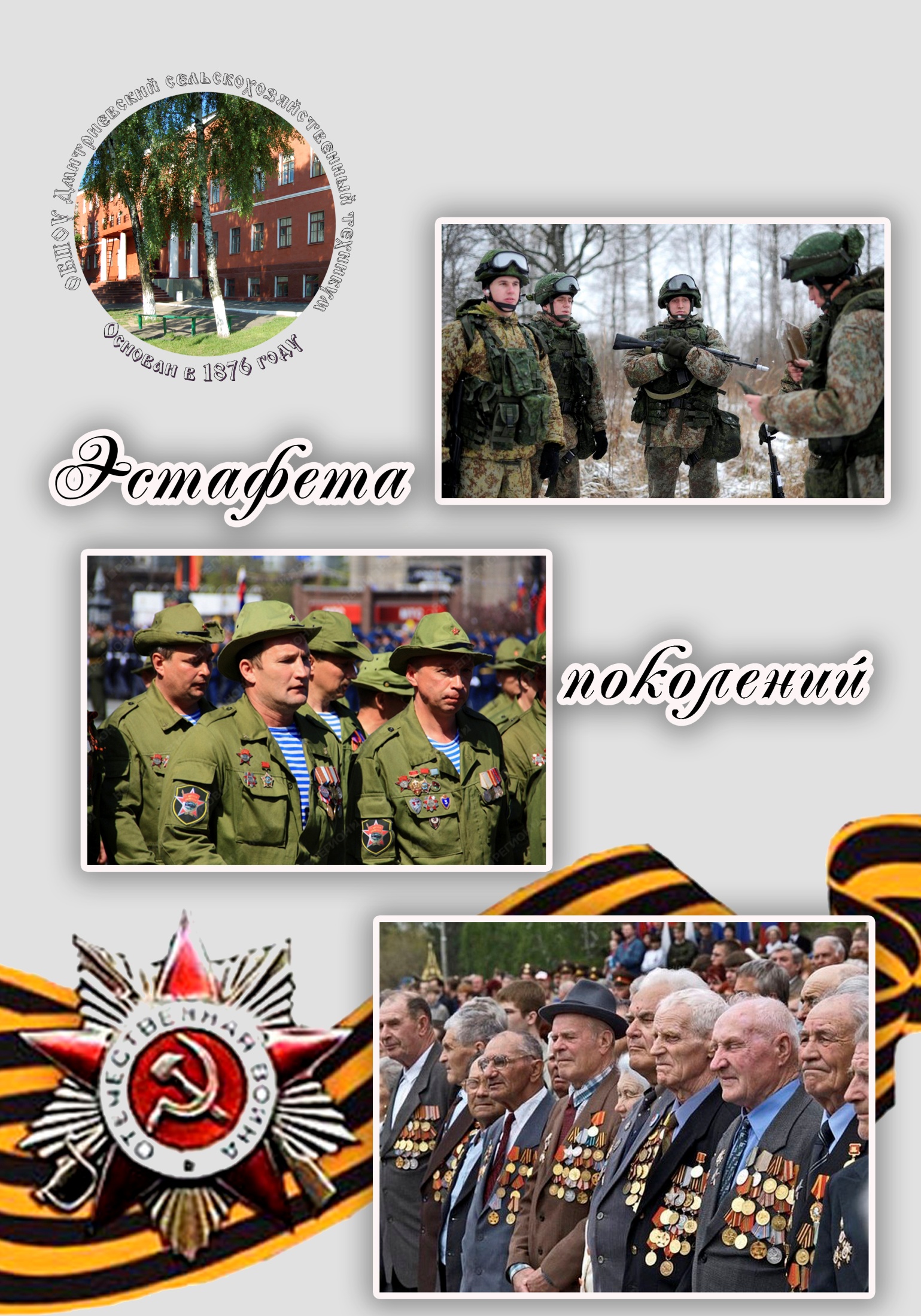 И для тебя, и для меняОн сделал все, что мог!Себя в бою не пожалел,А родину сберег.                     (М. Исаковский)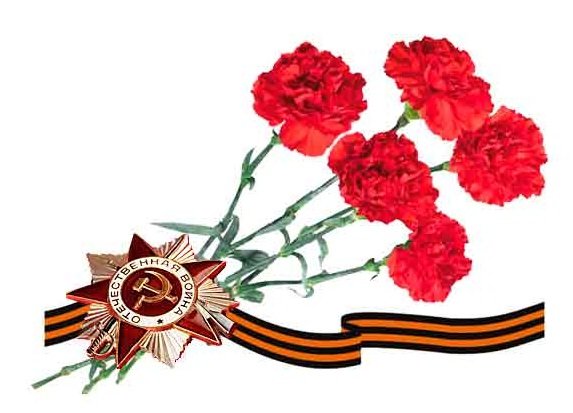 ПРЕПОДАВАТЕЛИ ТЕХНИКУМА - УЧАСТНИКИ ВЕЛИКОЙ ОТЕЧЕСТВЕННОЙ   ВОЙНЫ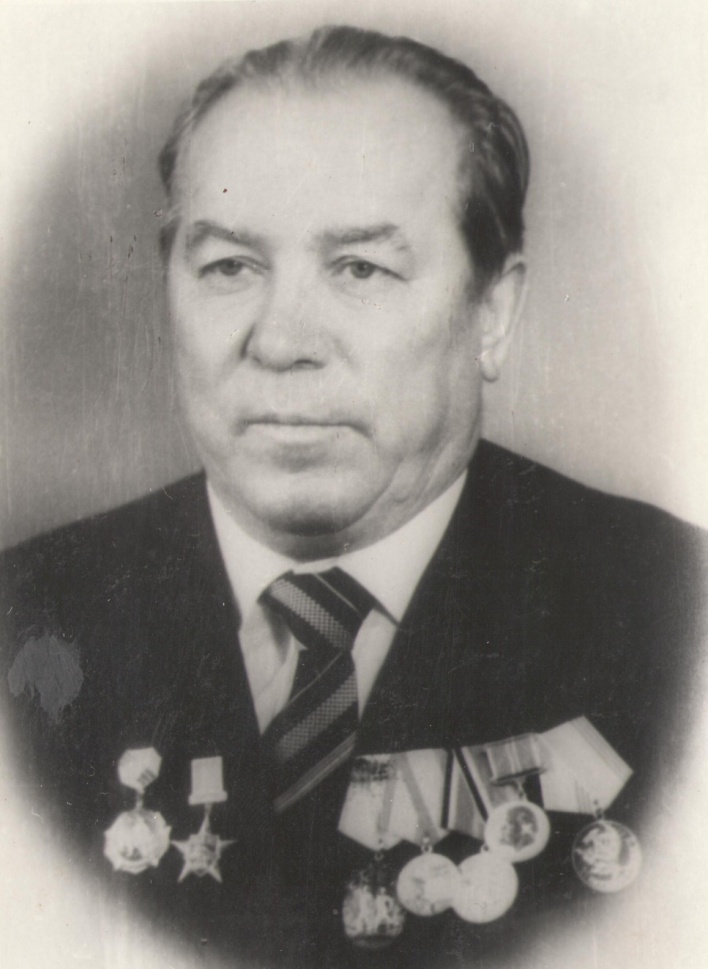 Новиков НиколайМаксимовичС декабря 1943г. призван в армию. Служил в мотоциклетно-разведывательном батальоне первой танковой армии, награжден медалями «За победу над Германией», «За взятие Берлина».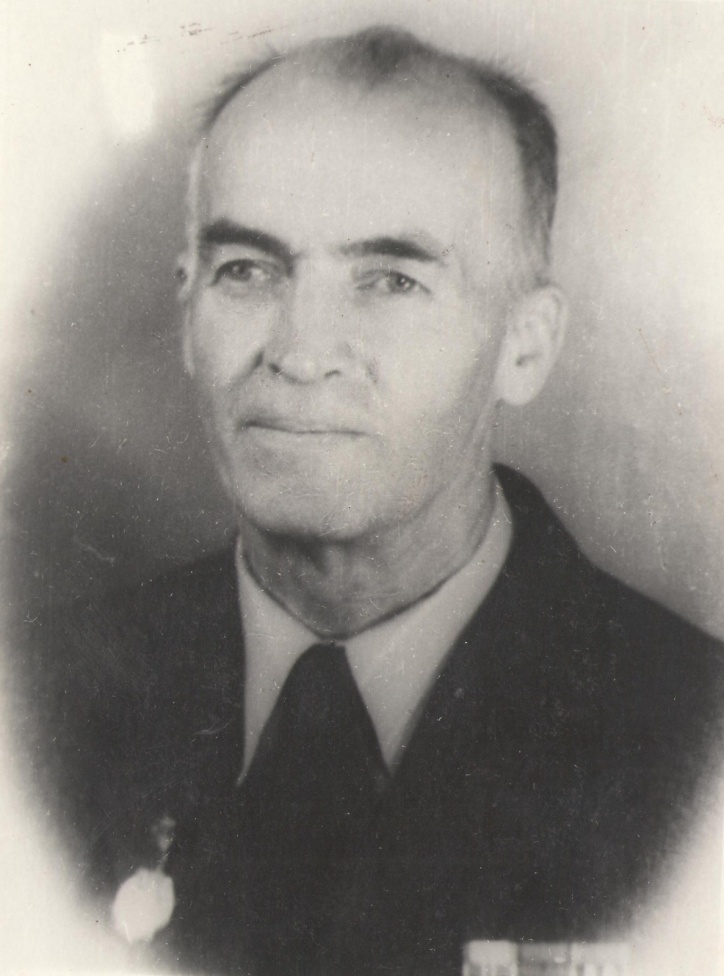 Жеребцов Евгений АлексеевичБоевой путь начал от города Ленинграда и прошел черезКарельский перешеек, Финский залив, территорию Эстонии. Закончил службу в апреле 1984г. Грудь ветерана украшают семь медалей и орден Великой Отечественной Войны. 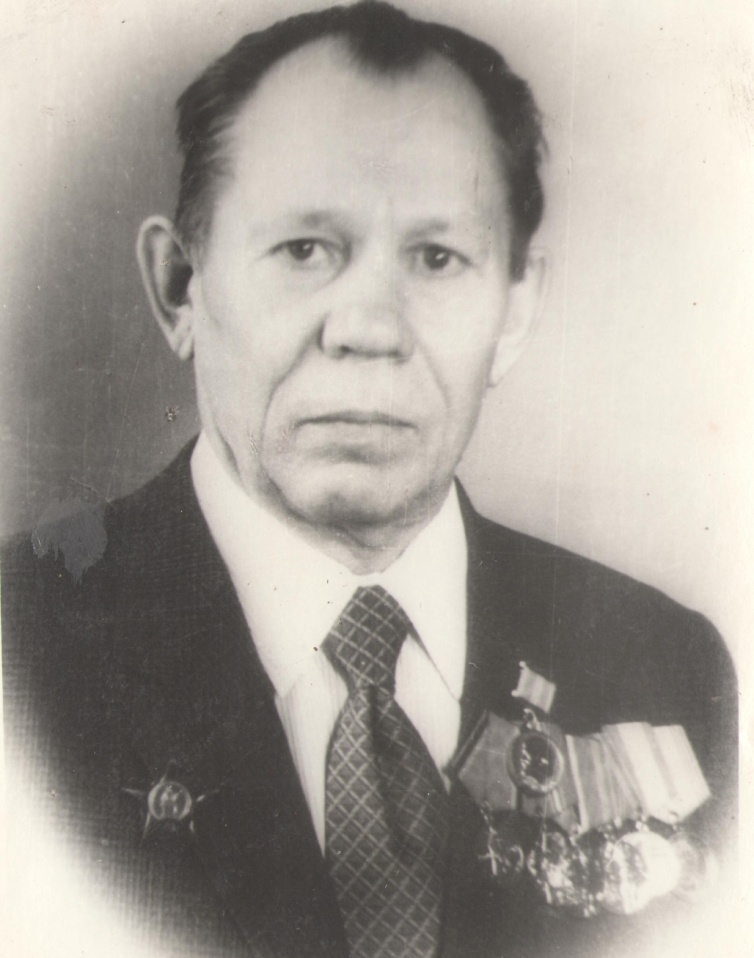 Воинов НиколайФедоровичДвадцатилетним парнем был направлен на Южный фронт впехотную дивизию, воевал на Курской дуге, освобождалУкраину, Чехословакию.Награжден тринадцатью медалями,орденами Красной звезды и Отечественной войны   1 степени. 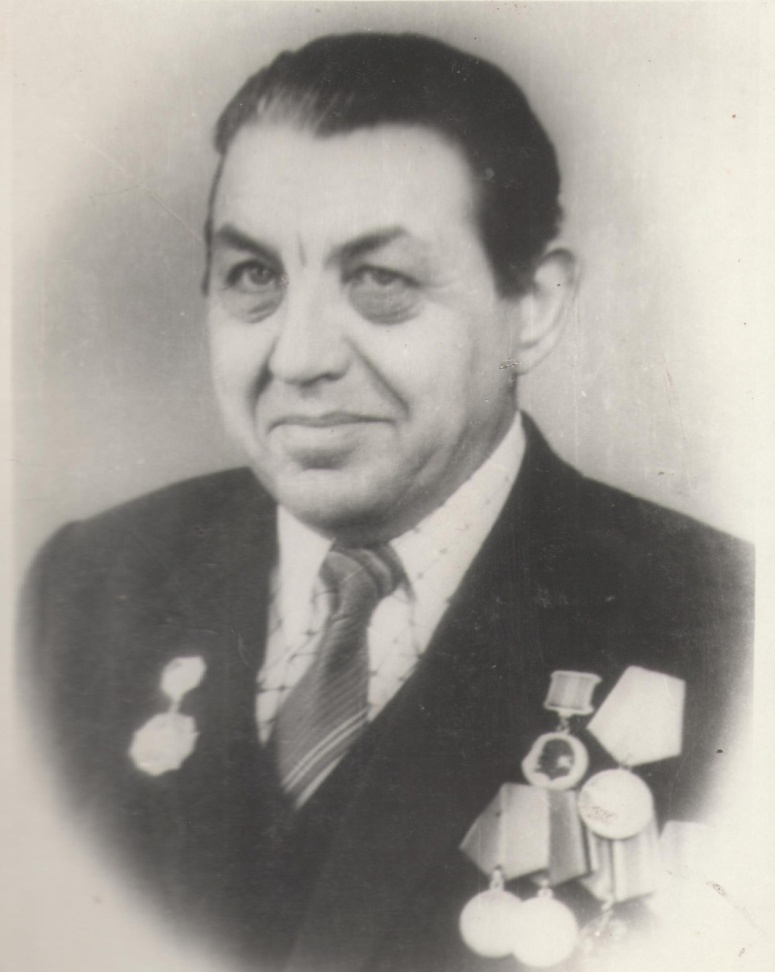 Булавинцев НиколайКирилловичУчастник Сталинградской битвы, награжден орденами и медалями, в том числе «За оборону Сталинграда». И в военное, и мирное время  старался честно служить Родине, быть просто ее солдатом.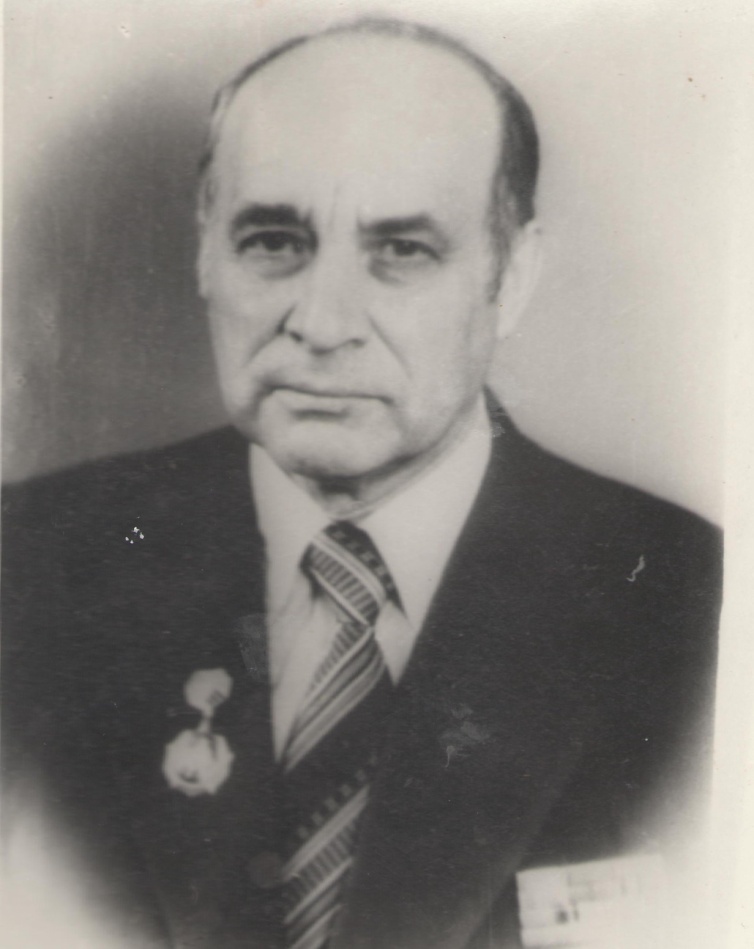 Лазутиков МихаилАлександрович Шестнадцатилетним юношей добровольно вступил в Дмитриевскийпартизанский отряд, в 1943 г. был направлен в действующую армию,участвовал в боях на Курской дуге, под Тросной и Белгородом,воевал на Дальнем Востоке. Имеет 16 правительственных наград.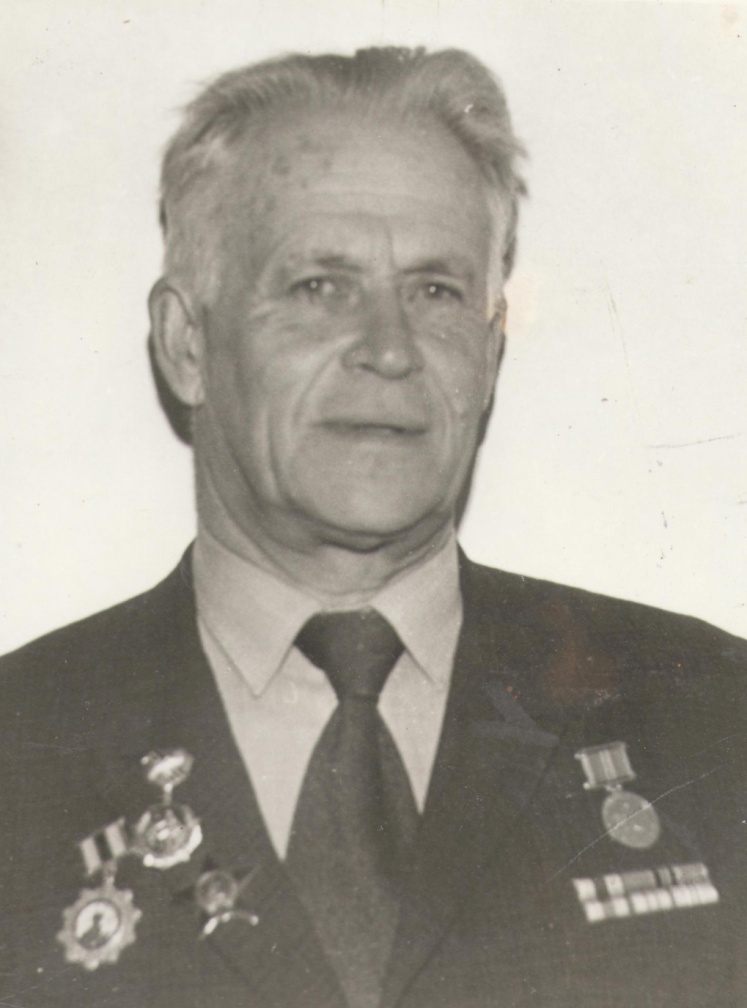 Сарычев АлександрБорисовичСлужил в пограничных войсках, в 1939 – 1940 г.г. участвовал в боях с белофиннами, поставил сотни мин на пути врага, тяжело ранен при наступлении на Курской дуге, награжден орденомКрасной звезды.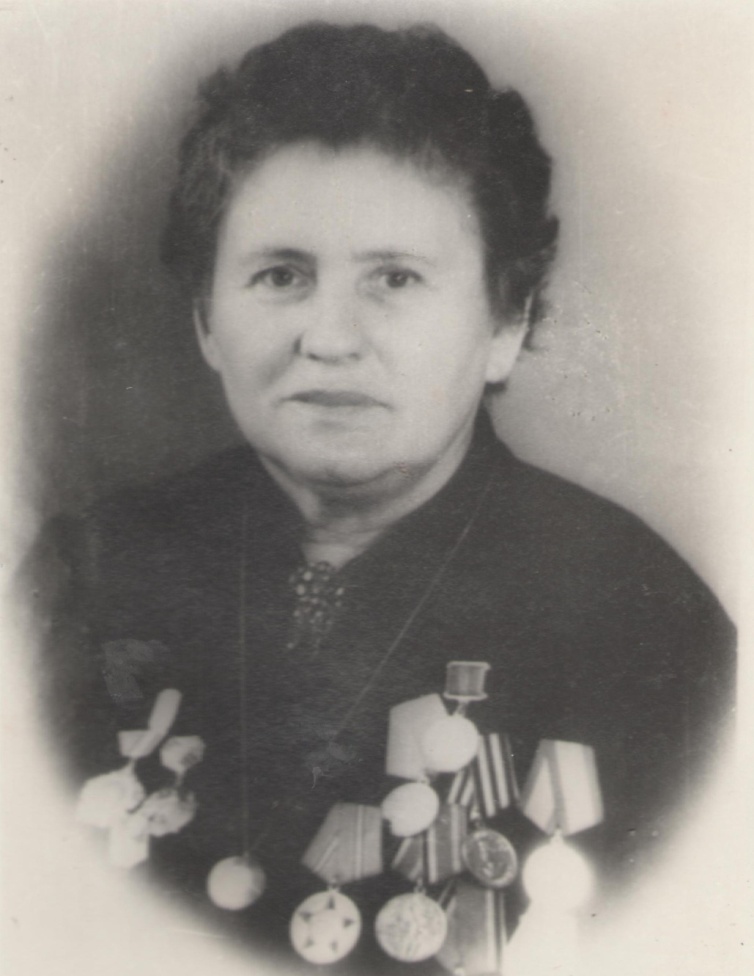 Минакова ВераГригорьевна  В 1943 г. была направлена медсестрой в хирургический полевой подвижной госпиталь. Дорогами войны прошла Россию,Украину, Польшу, Белоруссию, Германию, часто выполняяобязанности и врача – санитара.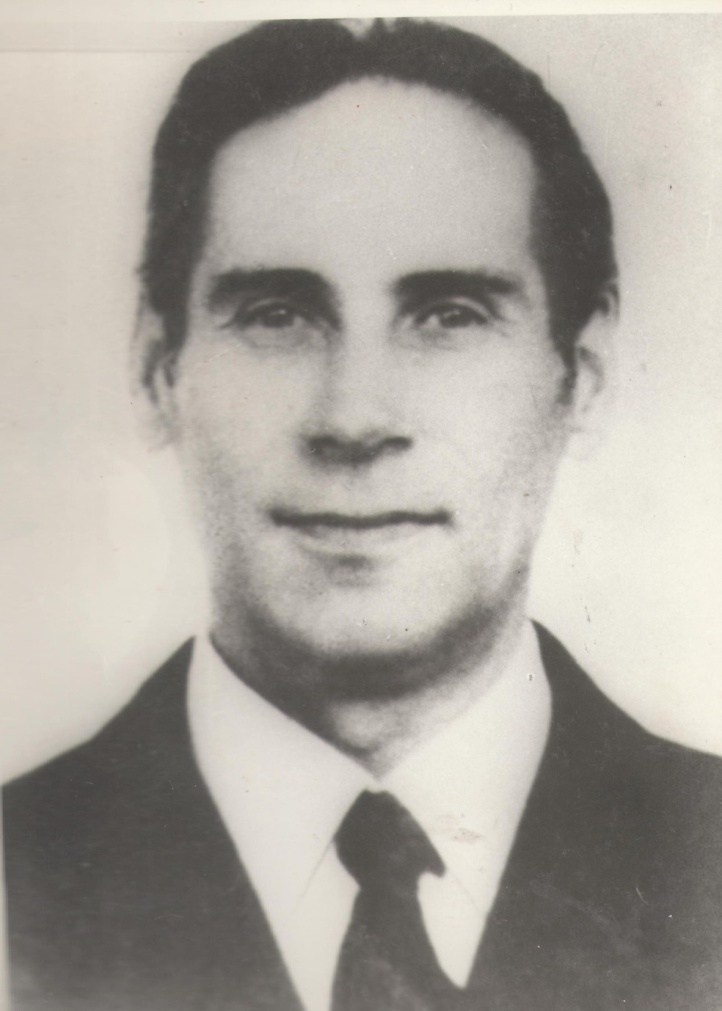 Лесечко ВалерийЕрмолаевичС августа 1941 года – в рядах действующей армии, участвовал в боях под Сталинградом, в Прохоровском сражении наКурской дуге в 31-й танковой бригаде.  Освобождал города  Белоруссии, награжден девятью медалями, орденами  Отечественной войны 1, 2 степени. 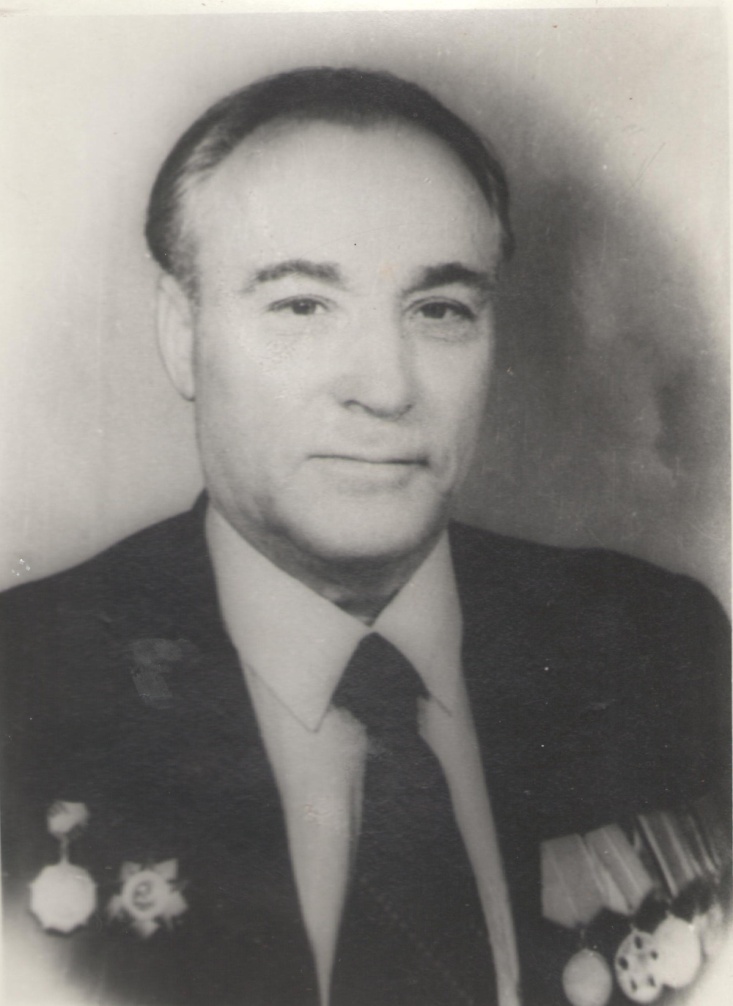 Чмырев АлександрМихайловичЗащищал Кривой Рог, Львов, Одессу, Баку, выполнял на фронтеработу старшего оружейного и оружейного мастера, прошел нелегкий путь солдата,  вплоть до октября 1945 г. Награжден медалью «За оборону Кавказа», орденом Отечественной войны 2 степени.Выпускникитехникума,выполнившиеинтернациональныйдолгв Афганистане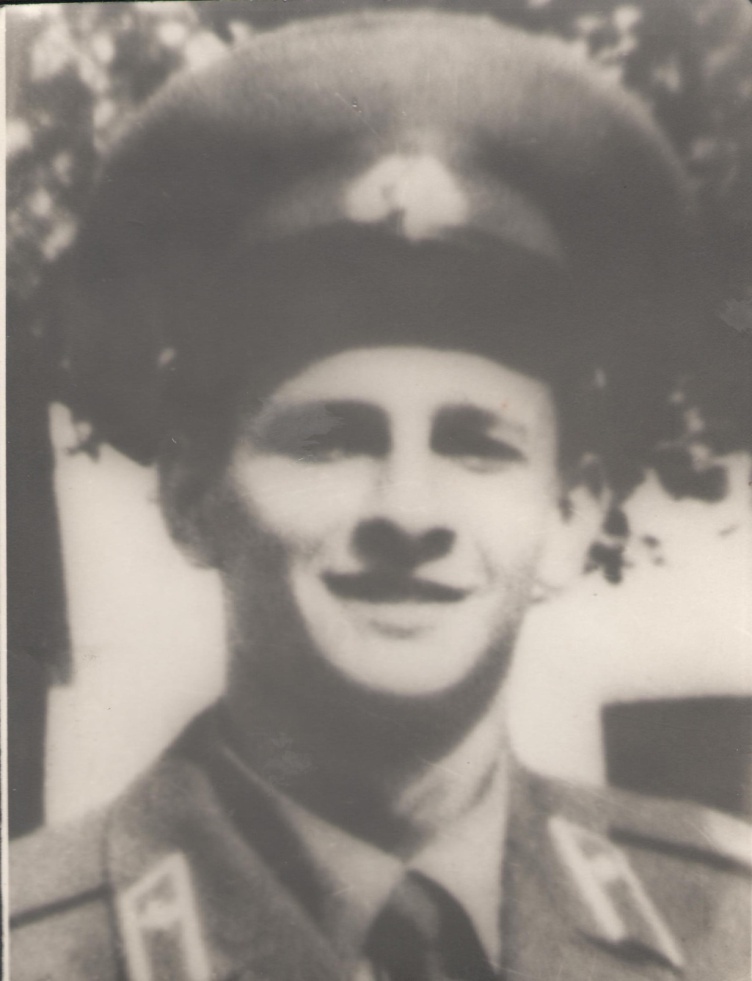 Бурухин АлександрНиколаевичВыполняя боевое задание, верный военной присяге  проявилмужество и отвагу, высокую организованность и стойкость, 27 февраля 1984 г. гвардии сержант Бурухин Александр Николаевич погиб при выполнении священного долга советского воинапо оказанию интернациональной помощи народу Демократической республики Афганистан.За проявленное мужество и героизм гвардии сержант  Бурухин Александр Николаевич представлен к высокой правительственной награде.Очерк Г. Усачевой «Письмо без обратного адреса» был помещен в областную «Книгу памяти о воинах – курянах, погибших в Афганистане».Вышла она из печати 30.12.97 года.            Материал, как нельзя лучше, дает представление о том, что воспитанники ДСХТ – достойные наследники Победы 1945 – го года в Великой Отечественной войне.                                         Л. Лукошкина, начальник архивного отдела      Он рос на западной окраине Дмитриева, любил рыбалку на Свапе. Там, как и на ближайшем, к дому пригорке, вечерами часто сидел с друзьями у костра.        Соловьи и жаворонки нисколько не смущались, когда привычную для здешних мест тишину нарушали поезда.  В пору Сашиного детства через  ж/д станцию Дмитриев – Льговский то и дело сновали товарные и пассажирские составы. Мальчуганы полюбили этот уголок Дмитриева с суетным перроном,с красивым и казавшимся ему тогда огромным зданием железнодорожного вокзала.          Не раз наблюдал Саша, как остановившийся поезд выплескивал на перрон проезжих, вбирал в вагоны отъезжающих и, наращивая скорость, отправлялся в путь.           В Дмитриевском сельскохозяйственном техникуме Саша Бурухин  выбрал землеустроительное отделение. И занятия в аудиториях, и полевая практика – все у него получалось на твердые «пятерки» и «четверки». Как и в школе, слыл здесь отличным спортсменом, да и вообще отличным парнем            Так что уход его в академический отпуск на период службы в армии стал заметным событием в жизни техникума. Коллектив учащихся и преподавателей, провожая паренька на ратную службу, питал надежду, что Саша вернется в студенческий строй. «Каждому, каждому в лучшее верится», - напевали ему девчонки, вручая цветы.          Через несколько дней после того, как Сашу призвали в армию, он прислал домой первое бодрое письмо из Каунаса: « Служу в Прибалтийском военном округе, в Каунасе. Полным ходом осваиваем военные специальности».            Позднее сообщил: «Учим азбуку Морзе», «Готовимся к третьему прыжку»…         О своей службе в Афганистане Саша решил написать только на девятом месяце службы. Родители, конечно, заохали и заахали в письмах, а Саша в ответ: «Мы уже привыкли здесь обходиться одним литром воды в сутки, чтобы не потеть…. Приехал с рейда (ходили банды громить)…  Вы спрашиваете, куда буду поступать после армии. В тот же институт, в Ленинградский железнодорожный».        23 февраля 1984 года Саша написал родным последнее письмо: «Мне пишут, что ты, мама, стала совсем белая. Ну не волнуйся же за меня. Осталось всего – навсего 40-45 дней, и я дома. Все хорошо будет! Большое спасибо, что поздравили меня с днем Советской армии». Слово «армии» он вывел красными печатными буквами…          К тому времени на счету командира отделения радиосвязи гвардии сержанта  Бурухина  было участие в двенадцати боевых операциях. И все для него оказались удачными.          Но 27 февраля 1984 года настал роковой час. Бой, завязавшийся в провинции Каниса, что неподалеку от Кабула, не сулил ничего хорошего. Экипажу БМД – 1 КШ однако удавалось обеспечить управление войсками надежной бесперебойной связью. Начальник радиостанции командно-штабной боевой машины десанта сержант Бурухин занимал боевую позицию в составе артиллерийской группы и, отражая атаки душманов, вел огонь из личного оружия. Однако у противника было позиционное преимущество:  БМД – 1 КШ подвергалось непрерывному массированному обстрелу. В поддержку огню летели гранаты противника. Одна из них оборвала жизнь Саши Бурухина.             «Я был в метрах ста от машины, - напишет потом Бурухиным командир  подразделения Патрикеев. – Метнулся на выручку ребятам. Их погрузили в санитарный вертолет. Но живым к медикам гвардии сержанта  Бурухина доставить не удалось…».               Бережно хранятся в доме Сашины посмертные награды: орден Красной звезды №3663320, точно такой же, какими награждали героев Великой Отечественной войны, и медаль «Воину – интернационалисту от благодарного афганского народа», грамота Президиума Верховного Совета СССР.            А через дорогу от дома Бурушиных – тропинка на кладбище, где похоронен двадцатилетний десантник. У подножия обелиска родители нашли однажды чудесное загадочное письмо. От кого – неизвестно. Не было на нем обратного адреса. Кто из девчат дорог его сердцу, никто в Дмитриеве не знал. И была ли на свете девушка, которая любила его всем сердцем? Была, оказывается.           30 августа 1988 года она оставила у памятника на кладбище вот такое письмо: «Дорогие Сашины родители, Вы простите меня за вторжение в Вашу память о Саше. Мне 23 года, с Сашей познакомилась в техникуме. Я не поняла его однажды, а он был гордый. И теперь, когда уже поздно и вернуть ничего нельзя, становится тяжело от сознания, что даже оправдаться я перед ним не могу, - не услышит, не поймет…            ….. Я хочу, чтобы Вы знали: есть на свете человек, который будет помнить Вашего сына. Я даже не знаю, когда смогу еще приехать сюда. Иногда получается, что каждую неделю, а теперь, может быть, через несколько месяцев. Я слишком мало знаю о Саше. Даже не знаю, какие цветы он любил. Сначала привезла гладиолусы, теперь астры, потом, может быть, будут розы. Но никогда уже не расцветет  Сашина жизнь. Пишу сейчас у могильной плиты, слезы катятся сами.               Если цветы будут живы, когда Вы приедете, долейте воды из банки. И еще. У вас, наверное, есть альбомы с Сашиными фотографиями. Вложите туда, пожалуйста, мое стихотворение, написанное только что.Ты не стал моей судьбою –Жизни развела дорога.Повсюду будешь ты со мною:В сердце грусть, тоска, тревога.Будут встречи, будут разлуки.Пройдут года, родятся внуки.Буду мысленно делить с тобоюРадость, горе, жару и вьюгу.В жизни своей ты мало прожил.Пустяками напрасно других не тревожил.В счастье я уже не верю.Подписи под стихами и письмом не было. Мать погибшего воина выполнила волю неизвестной девушки. Ее записка хранится в семейном альбоме.Г. Усачева        В Афганистане и у нас на Родине хорошо знают о мужестве и отваге наших воинов – интернационалистов. Советские воины были надежными, верными друзьями простых афганцев – крестьян, рабочих, студентов, жаждущих мира на своей многострадальной Родине, они сделали все для того, чтобы помочь им стоять против натиска контрреволюции и империалистической реакции и победить.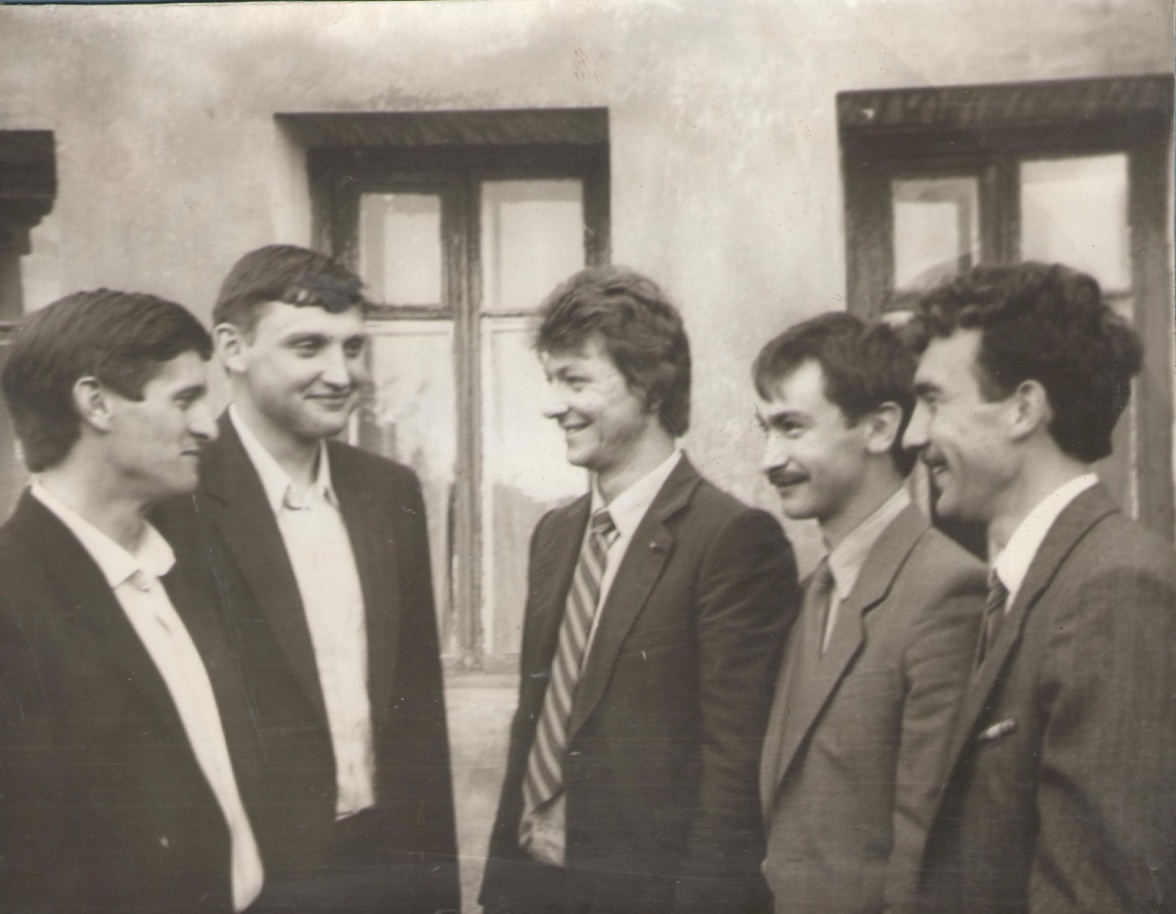 ВСТРЕЧА ДРУЗЕЙВыпускники техникума - участникибоевых действийв горячихточкахВ Чечне, как на войне,молодежь взрослеет раноМы бились от заката до заката,И были мы такими в том бою,Каких вы не видали на плакатахИ не встречали в праздничном строю.                                 ( А. Елькин)Быть защитником своих близких, своей Родины – Это святая честь любого человека.Так было и так будет!Защитники нашей Родины-Российская армия и Военно-Морской флот,это наши летчики, солдаты, моряки и пограничники.Выпускники  техникума –достойныезащитникиРодиныОТЗЫВЫ О НАШИХ РЕБЯТАХ В РАЙОННОЙ ГАЗЕТЕ «ДМИТРИЕСКИЙ ВЕСТНИК»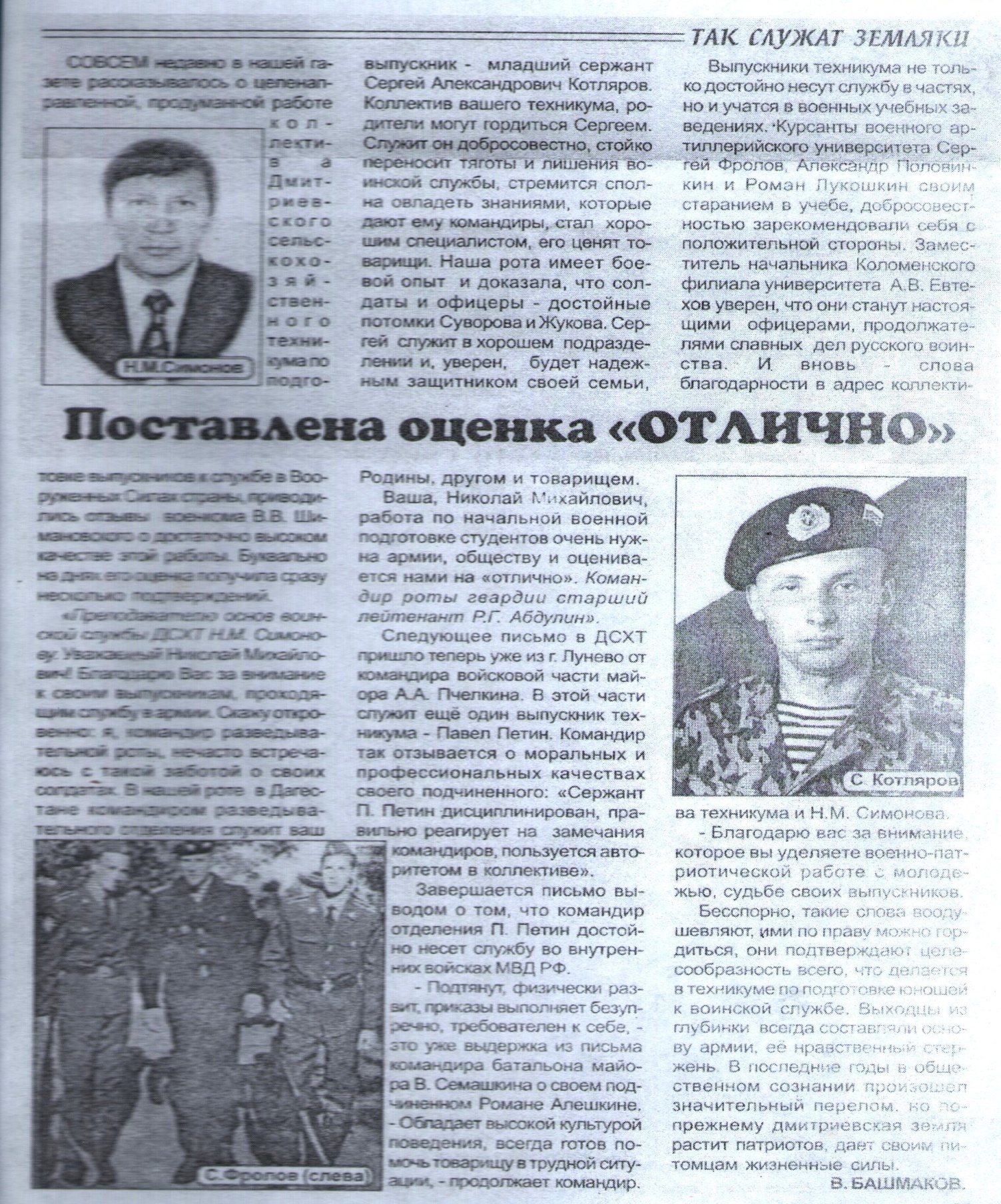 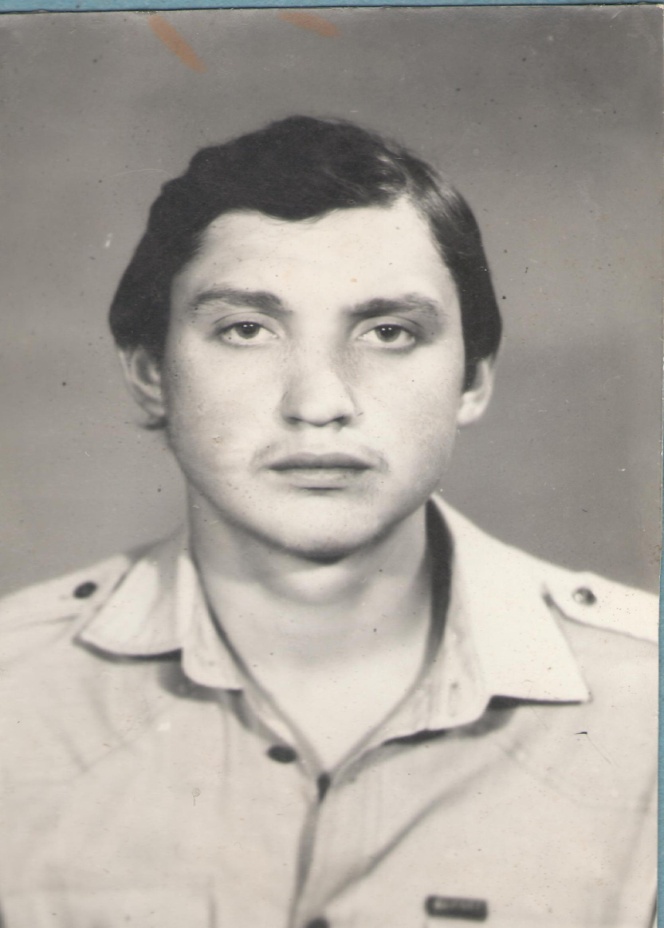 Рогачев ВладимирВыпускник группы З – 43.Выполнял интернациональный долг в АфганистанеЗолотарев ВладимирВыпускник группы З – 60Выполнял интернациональный долг в Афганистане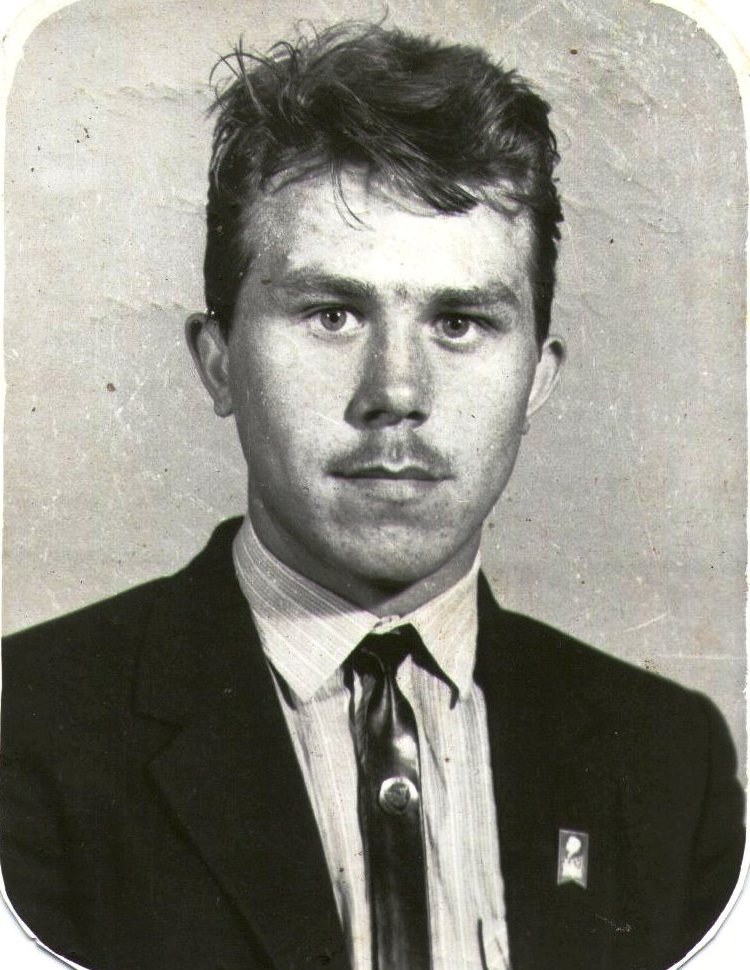 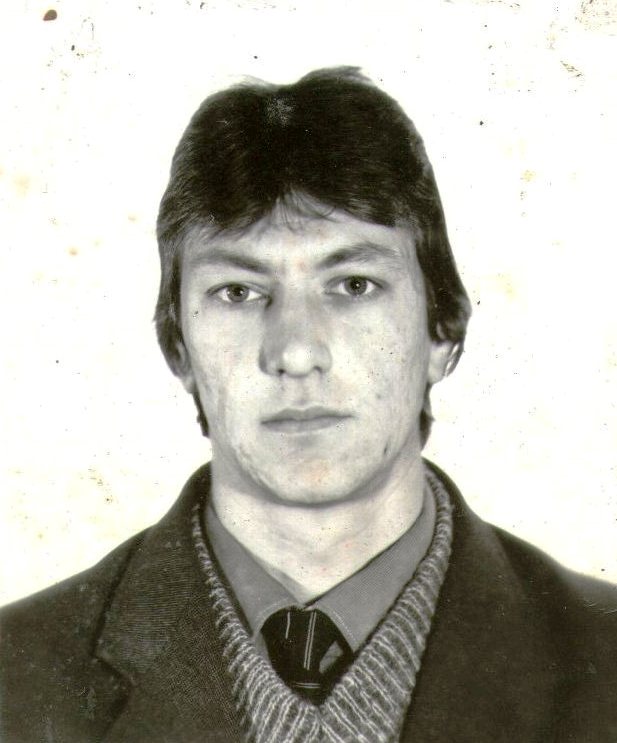 Рыжков АлександрВыпускник группы З – 53Выполнял интернациональный долг в  АфганистанеСахаров СергейВыпускник группы З – 48Выполнял интернациональный долг в  Афганистане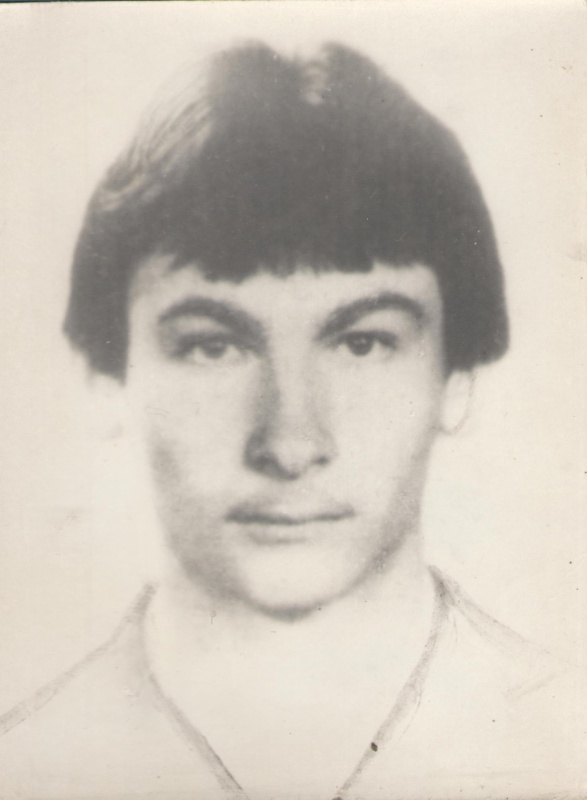 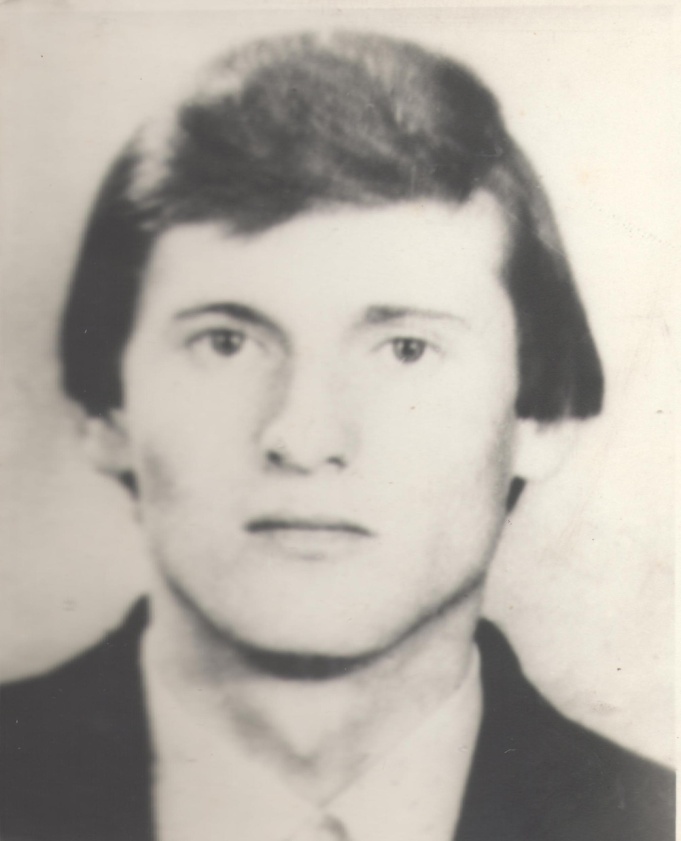 Иваныкин НиколайВыпускник землеустроительного отделения.Выполнял интернациональный долг в АфганистанеБогатырев СергейВыпускник группы З – 54Выполнял интернациональный долг в Афганистане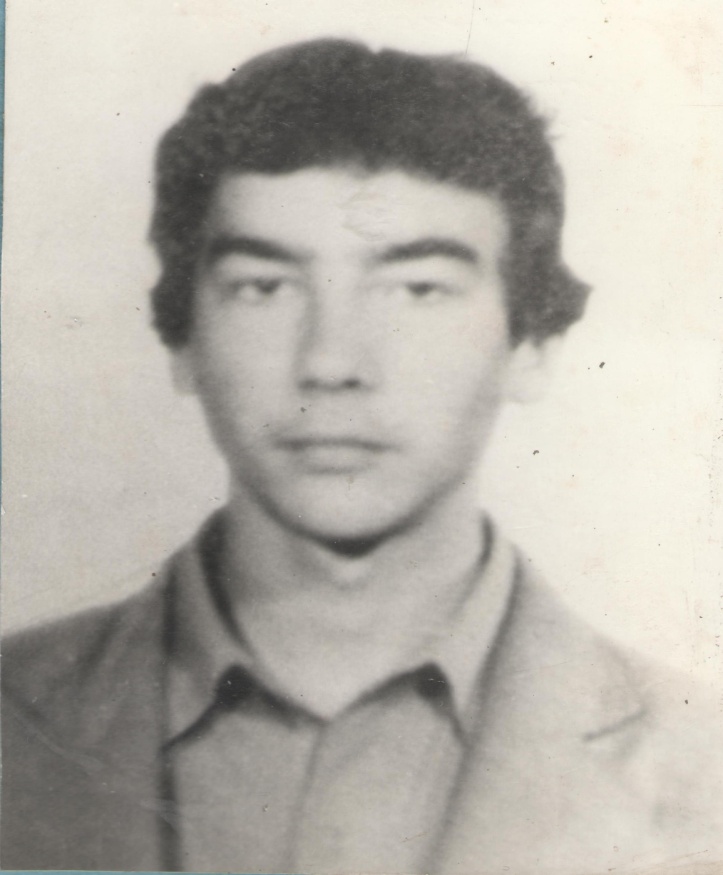 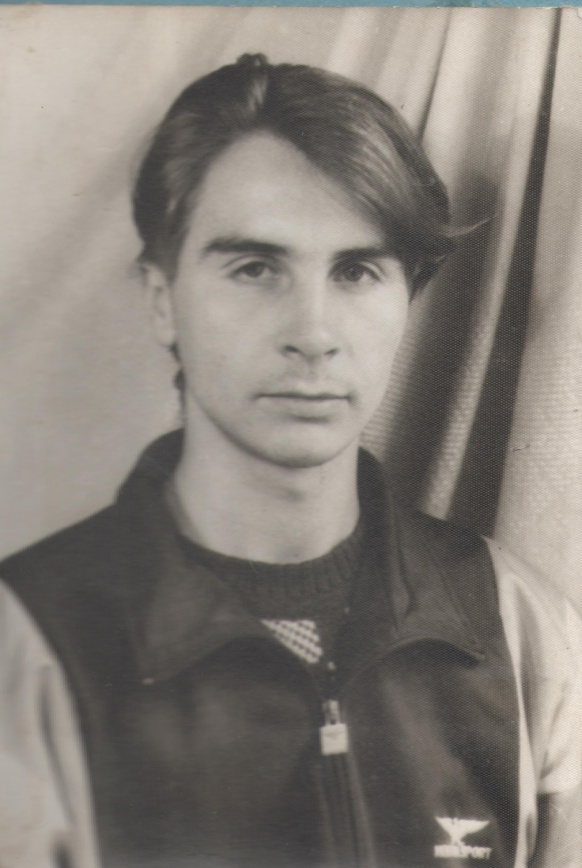 Дремов Валерий Валерьевич1974  года рожденияВыпускник землеустроительного отделения 1998 года, группа З – 79.Изотов НиколайАлександрович1977 года рожденияВыпускник землеустроительного отделения1995 года, группа З – 72.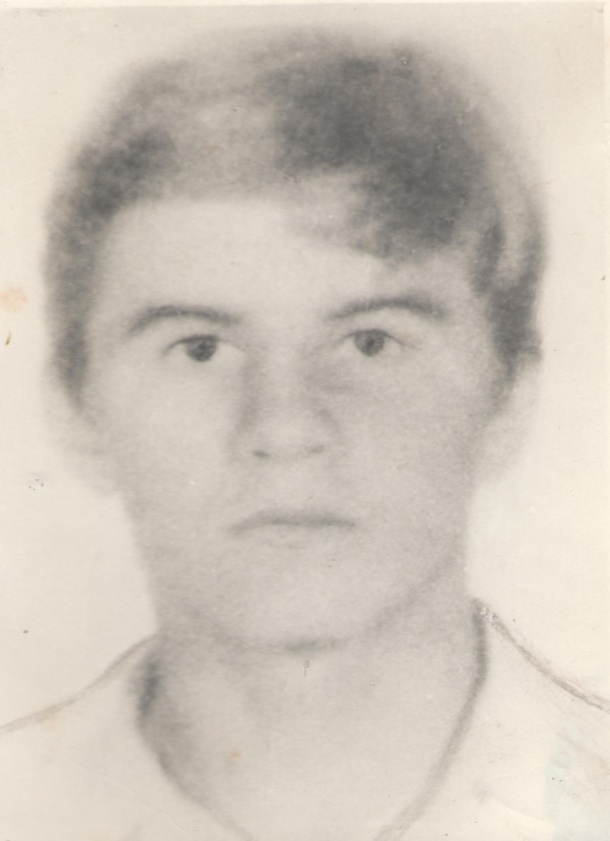 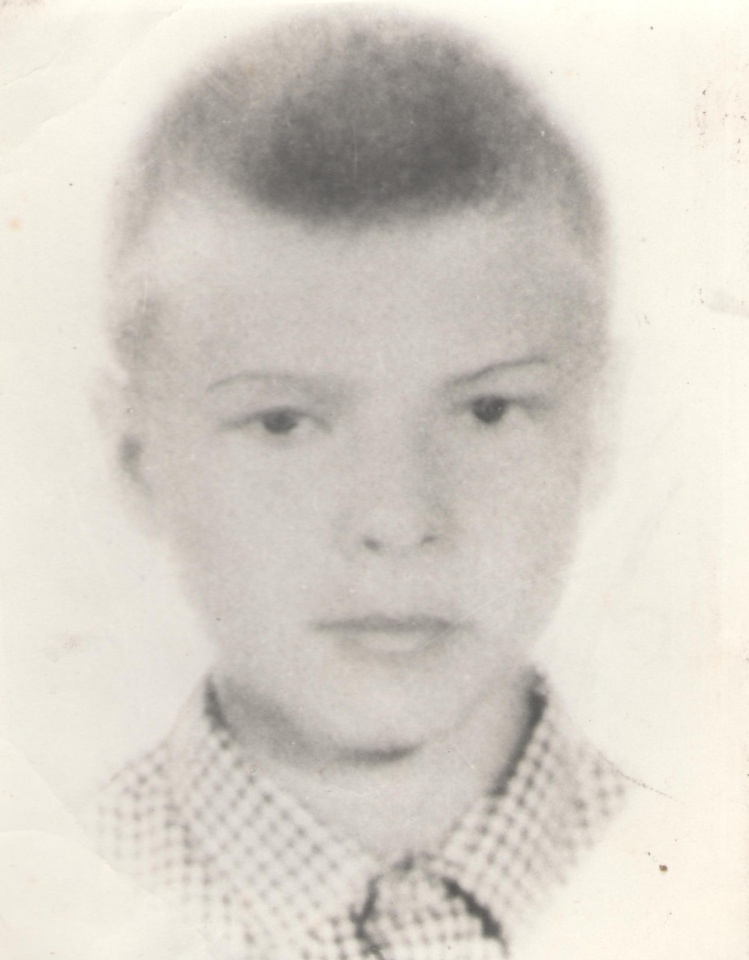 Шульгин СергейВладимирович1976 года рожденияВыпускник землеустроительного отделения1997 года, группа З – 77Романчиков МихаилАлександрович1975 года рожденияВыпускник землеустроительного отделения1997 года, группа З – 77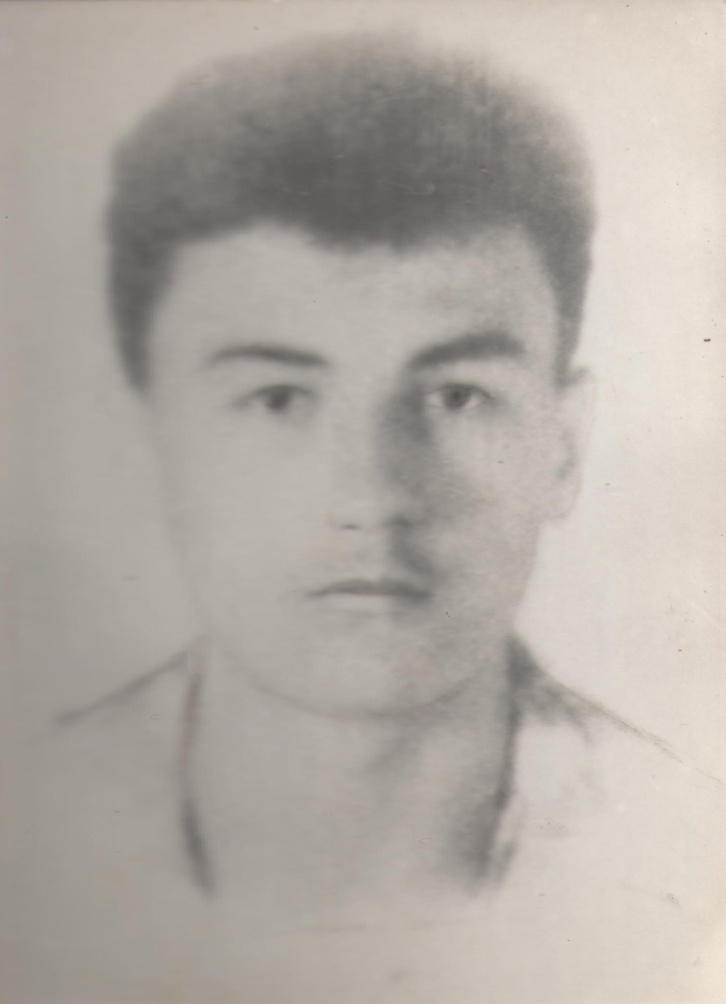 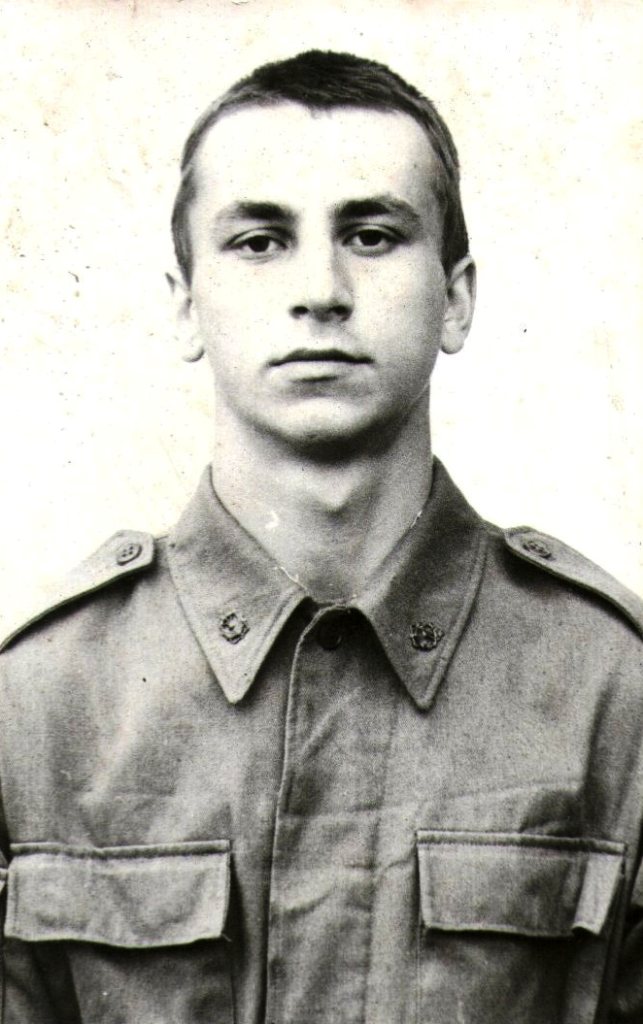 Никонов ОлегВыпускник Землеустроительного отделенияСкрыник Сергей1969 года рожденияВыпускник землеустроительного отделения1988 года, группа З – 56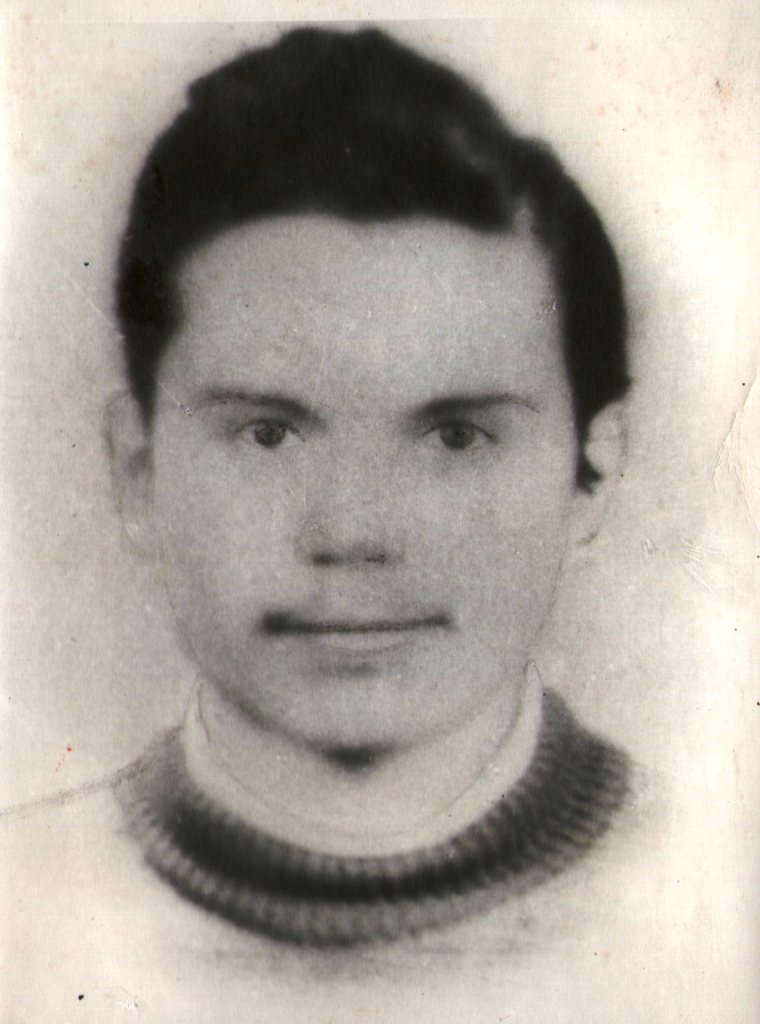 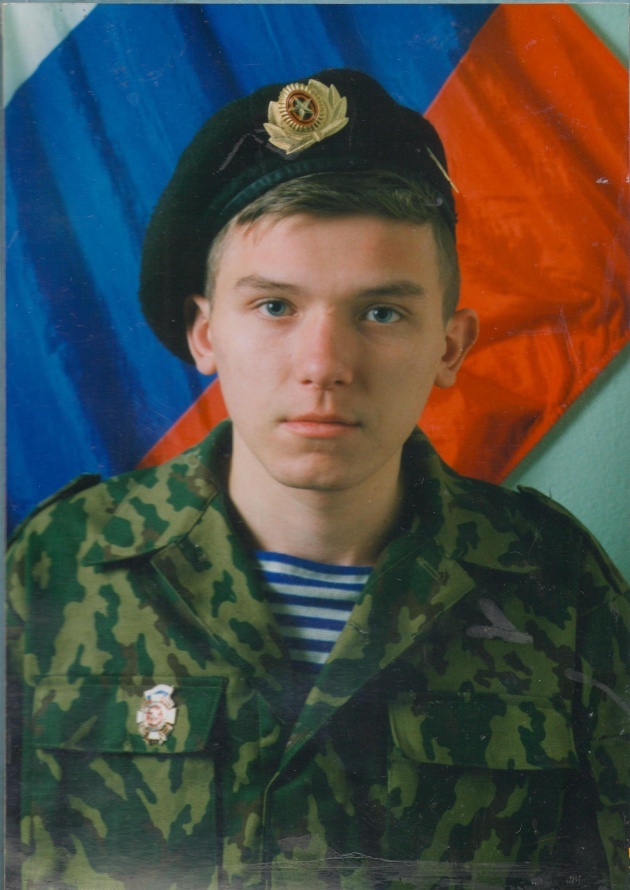 Ашурков СергейВыпускник группы Б – 62Внук героя Советского Союза Ашуркова Н.Е.Участник боевых действий на территории   ЧечниТолкачев Владимир Выпускник группы З – 76Участник боевых действий на  территории ЧечниВ 2000 году высокой государственной награды за мужество и отвагу, проявленные при ликвидации незаконных вооруженных формирований в Северо – Кавказском регионе, был удостоен Владимир Федорович Толкачев, уроженец п. Нива. Согласно указу Президента Российской Федерации В. Путина от 27 мая 2000 года № 969 он награжден медалью «За отвагу»Недавно в торжественной обстановке награду герою вручил глава администрации исполнительной государственной власти района В.И. Горюшкин. Поздравления и добрые пожелания выразили герою мама Валентина Сергеевна Толкачева, невеста Олеся, друг Валерий, другие родные и близкие, работника райвоенкомата.Коллектив редакции Дмитриевского вестника присоединяется к этим поздравлениям. Желаем Владимиру крепкого здоровья, хорошего настроения, удач.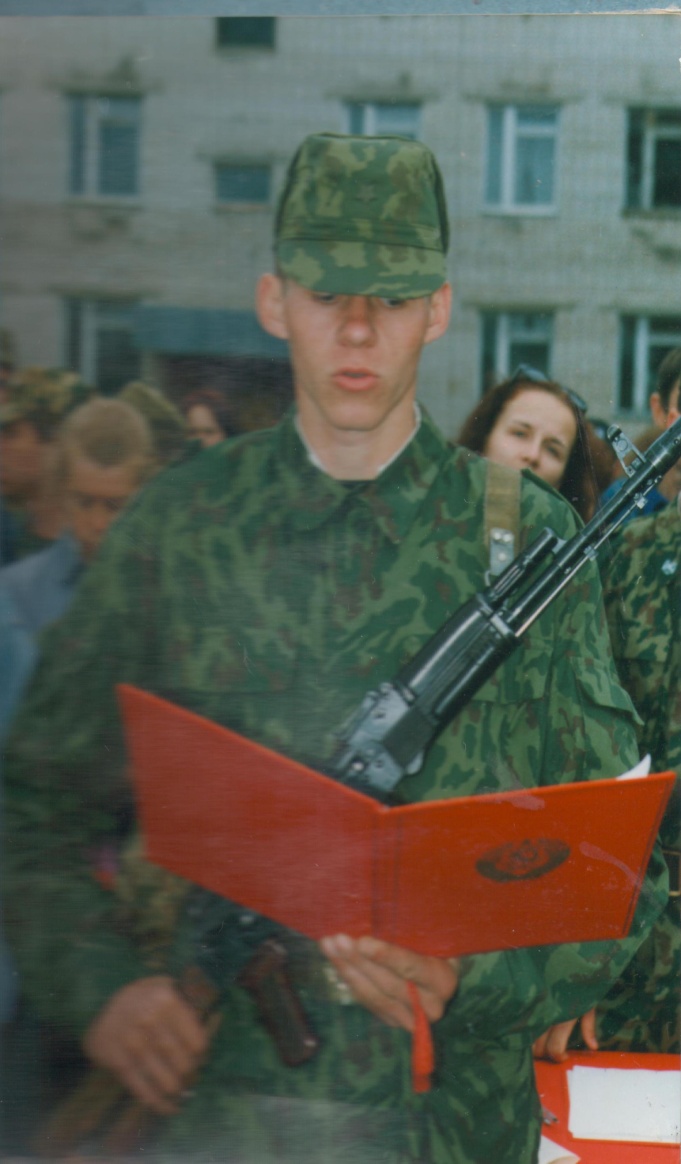 Тимошенко АлександрАнатольевич1977 года рожденияВыпускник землеустроительного отделенияГруппа З – 79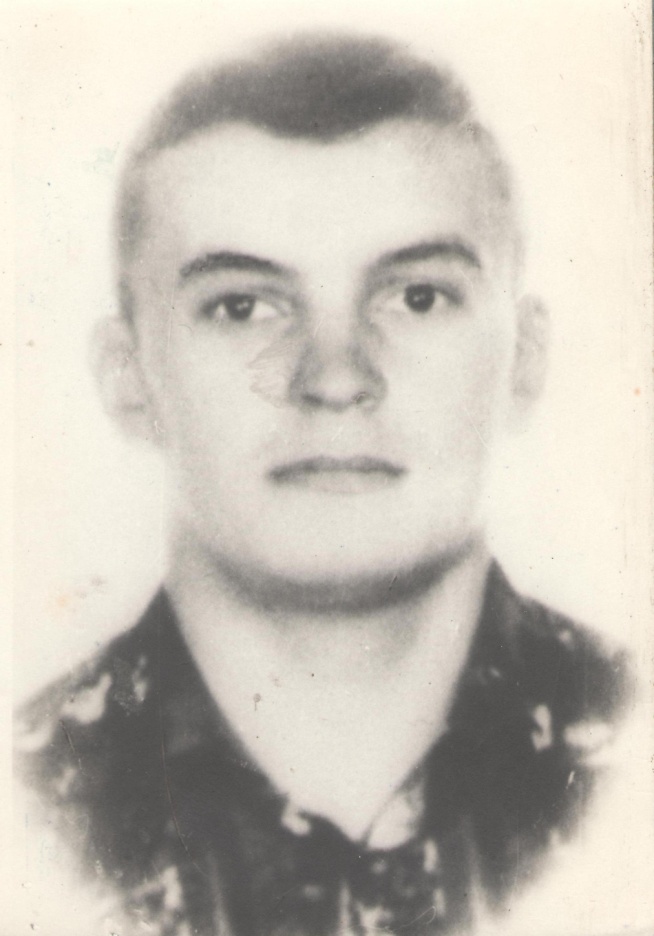 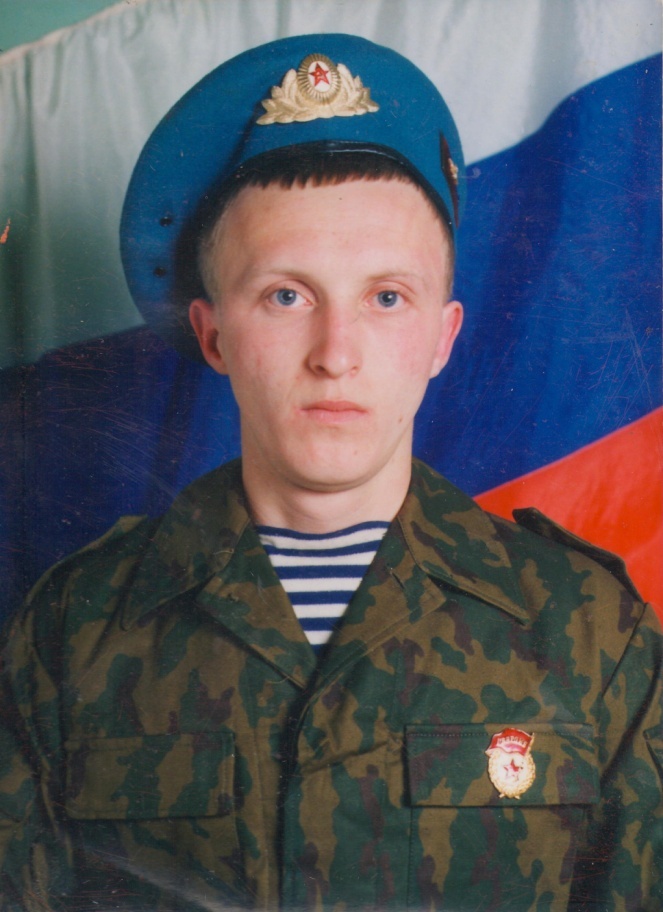 Романов АлексейВыпускник группы З - 70Гусев Андрей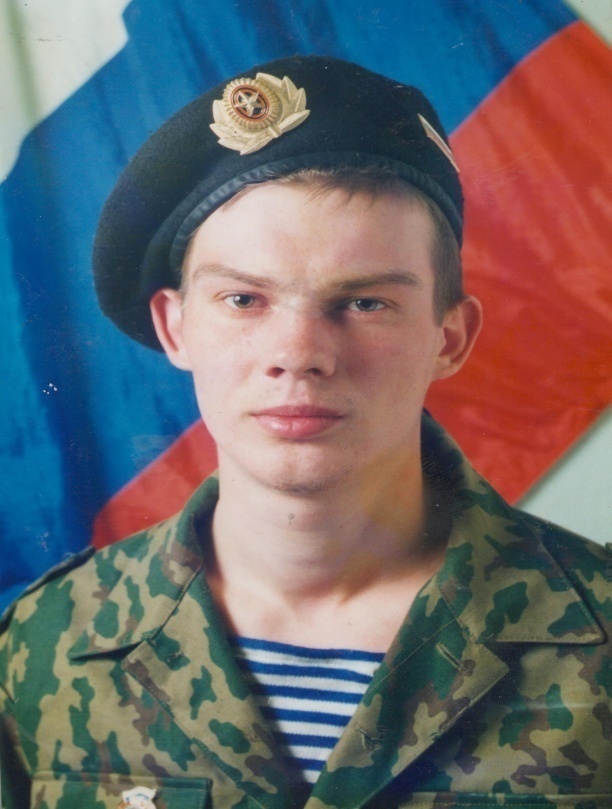 Выпускник группы З – 79Проходил службу в Чеченской республике Медаль за отвагу               Андрей Гусев родом из поселка Первоавгустовский.  Здесь, на заводе, работал его отец, учителем в местной школе до сих пор трудится его мать. После окончания  Первоавгустовской средней школы паренек поступил учиться в Дмитриевский с/х техникум на землеустроительное отделение и через несколько лет, успешно защитив диплом, стал квалифицированным специалистом. Правда, поработать по специальности не пришлось, т.к. подошла  пора идти в армию, Отечеству служить. Не отлынивал, не искал отходных путей, как нынче делают некоторые из молодых людей, а просто пошел исполнять священный долг – Родину защищать. Так Андрея воспитали его родители, учителя.           Как служил? Достойно. Мужественно, как подобает солдату, тем более, если учесть, что нашим мальчишкам сегодня, к несчастью, приходится воевать в настоящих боевых сражениях при проведении боевых операций в Чечне. Андрей там не оплошал. Об этом красноречиво говорит боевая награда, врученная ему на днях в администрации района главой В.И. Горюшкиным в присутствии военного комиссара В.В. Шимановского.  В наградном документе говорится: «За мужество и отвагу, проявленные при взятии г. Грозный, медалью награждается Гусев Андрей Дмитриевич…»         Глава районной администрации В.И. Горюшкин и все присутствующие поздравили бывшего воина с заслуженной наградой, пожелали ему таких же побед на мирном поприще: найти работу по душе, создать крепкую семью.            Думаю, многие из наших земляков присоединятся  к нашим пожеланиям, и будут гордиться тем, что рядом с нами живут отважные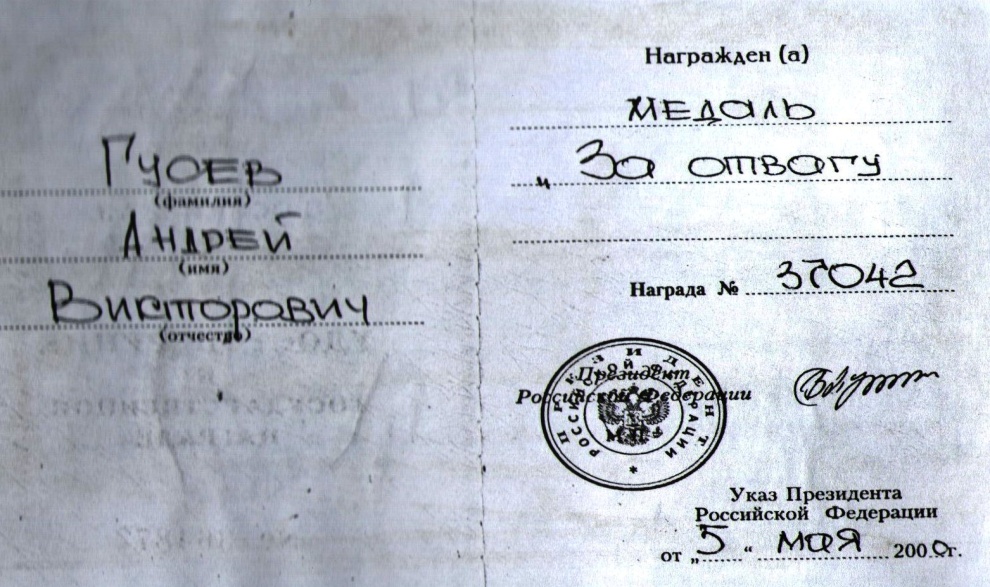 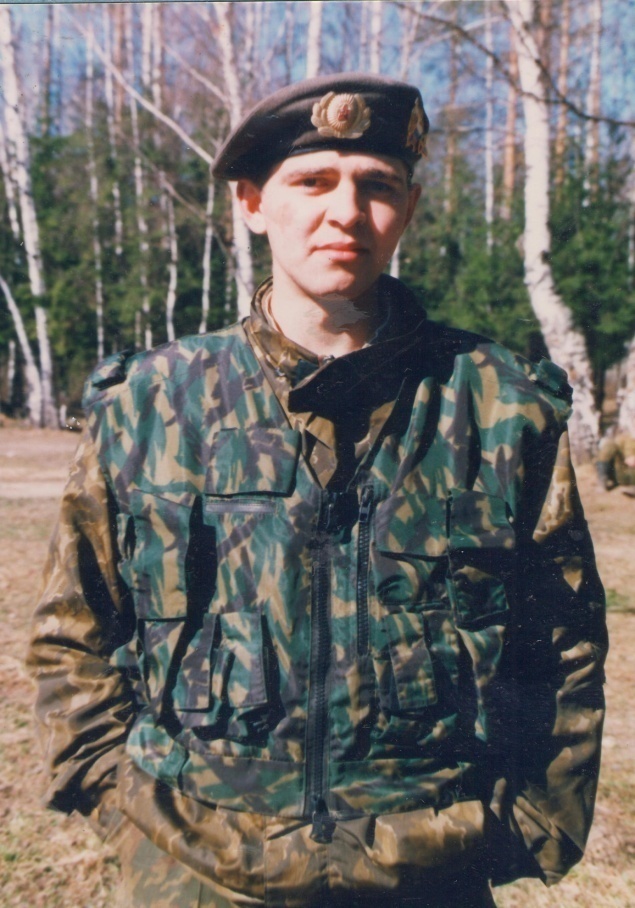 Фролов АлександрВыпускник группы З - 81Горбатенков ВикторВыпускник бухгалтерского отделенияВыполнял миротворческую миссиюв Приднестровье.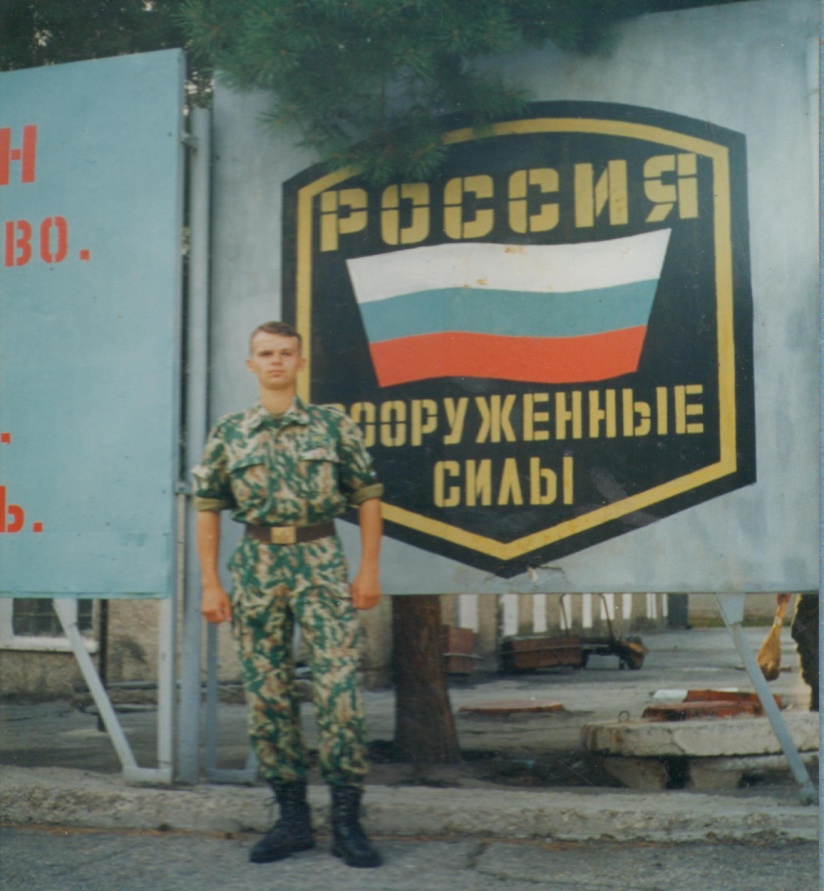 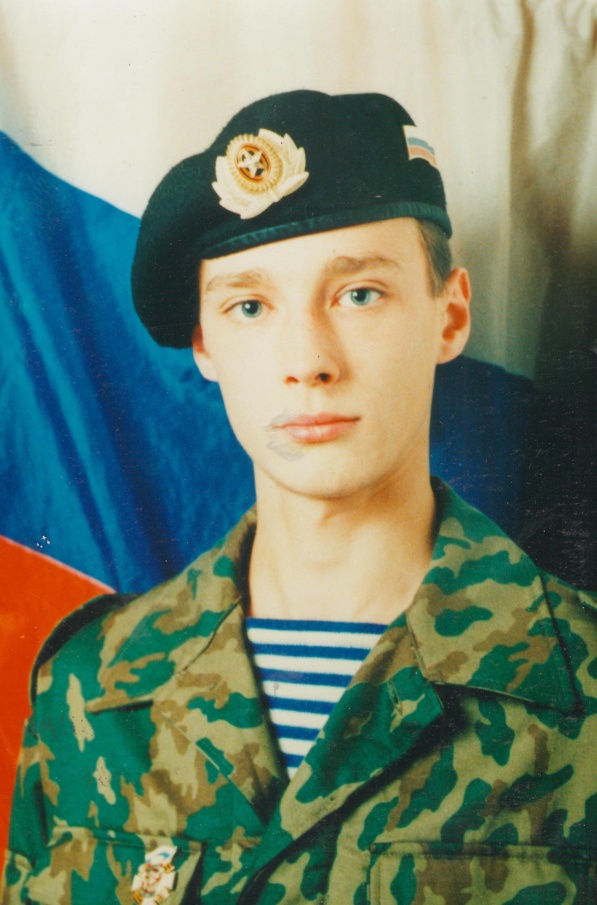 Попов АлександрВыпускник группы З – 78По окончании техникума в декабре 1999 годабыл призван в армию в Северо – Кавказский округ.Затем 4 месяца учебы в г. Шахтыв школе сержантов.По окончании учебы вернулся в свою часть «Казачьи лагери»Ростовской области.С декабря 2000 года проходил службу в Чеченской  республике.Ключников Сергей Выпускник группы З – 80Проходил службу в Чеченской республике. 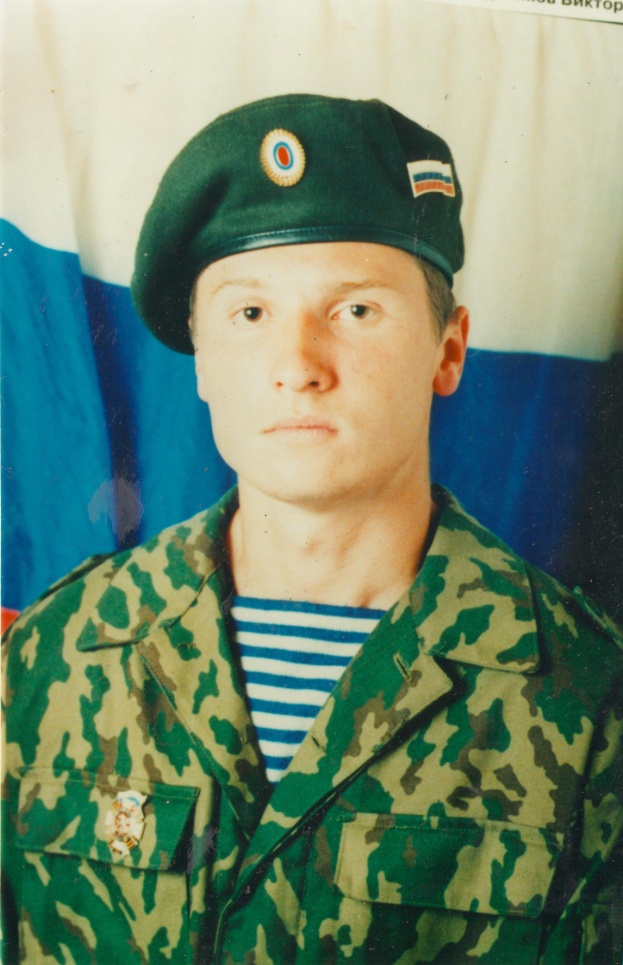 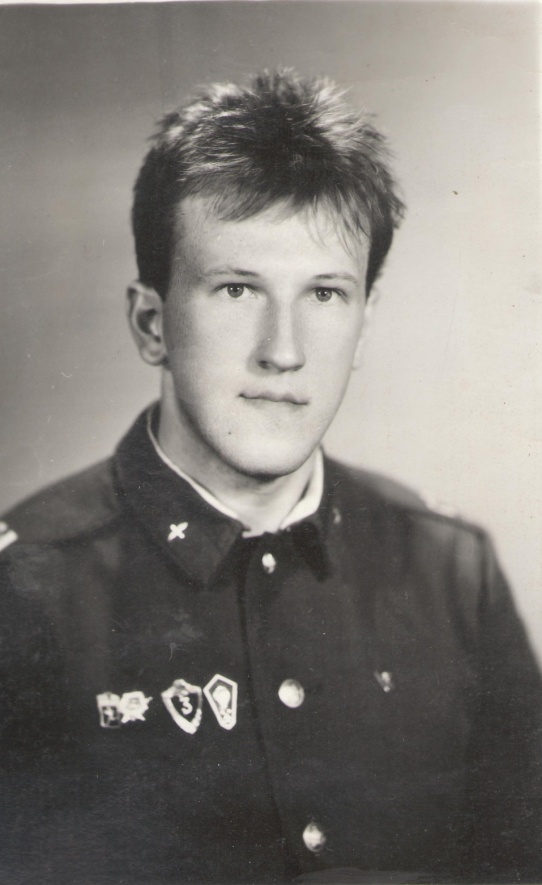 Дубинин СергейВыпускник группы З – 56Проходил военную службу в республикеКоми, г. Воркута, ВВСГубарь ЮрийВыпускник группы Б – 41Проходил военную службу в ракетных войскахстратегического назначения.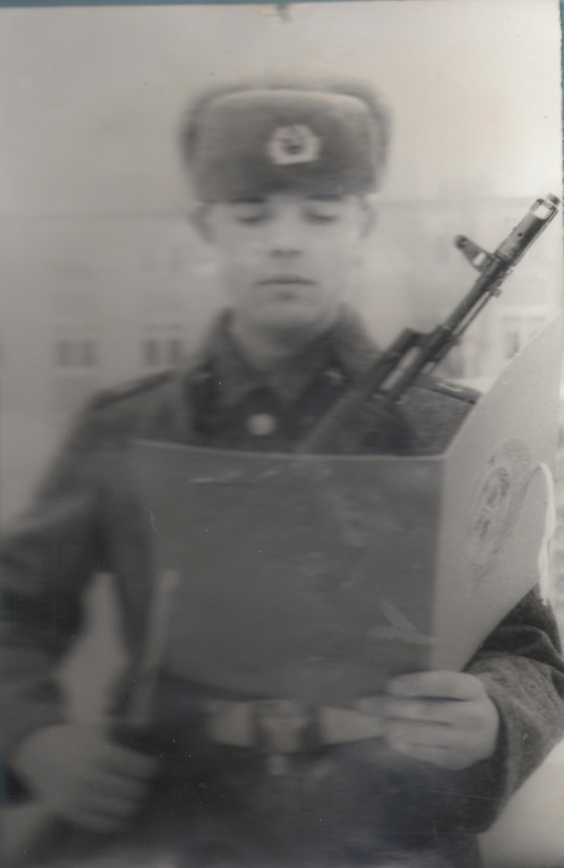 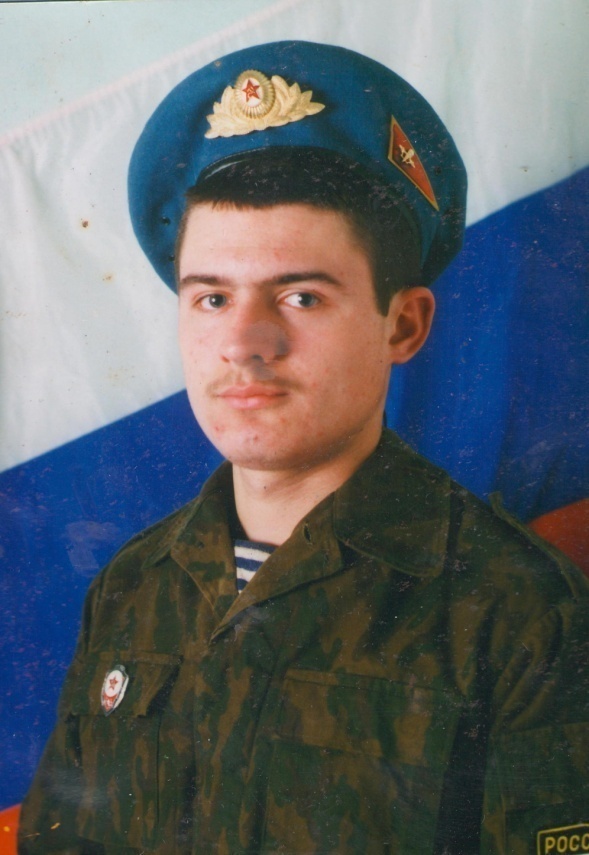 Лунев ОлегВыпускник группы Б – 31Проходил военную службу в Нарофоминскомрайоне п. Калининец, в/ч 55605Ярцев ДмитрийВыпускник группы З – 74Проходил военную службу в г. Курскев/ч 6699 (я)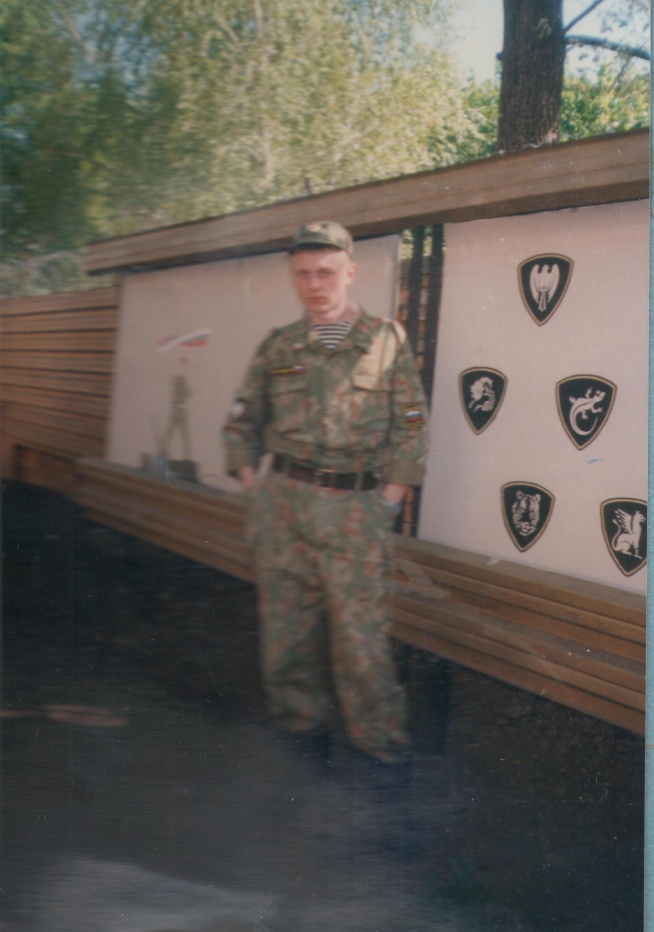 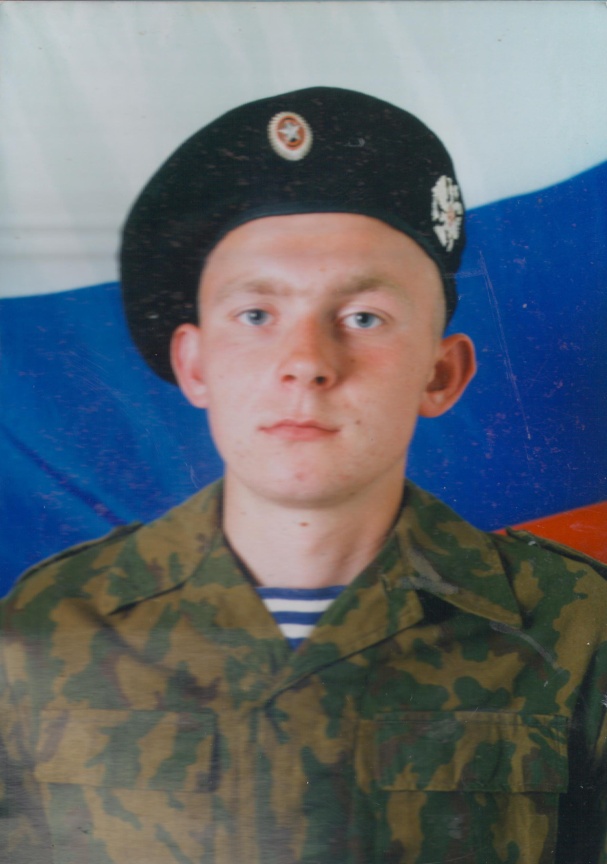 Панченков АлександрВыпускник группы Б – 62Проходил военную службу в Московской области,г. Реутово – 3, в/ч 3168 «Х»Лахтин ИгорьВыпускник группы З – 76Проходил военную службу в Московской области,Нарофоминском районе, в/ч 11149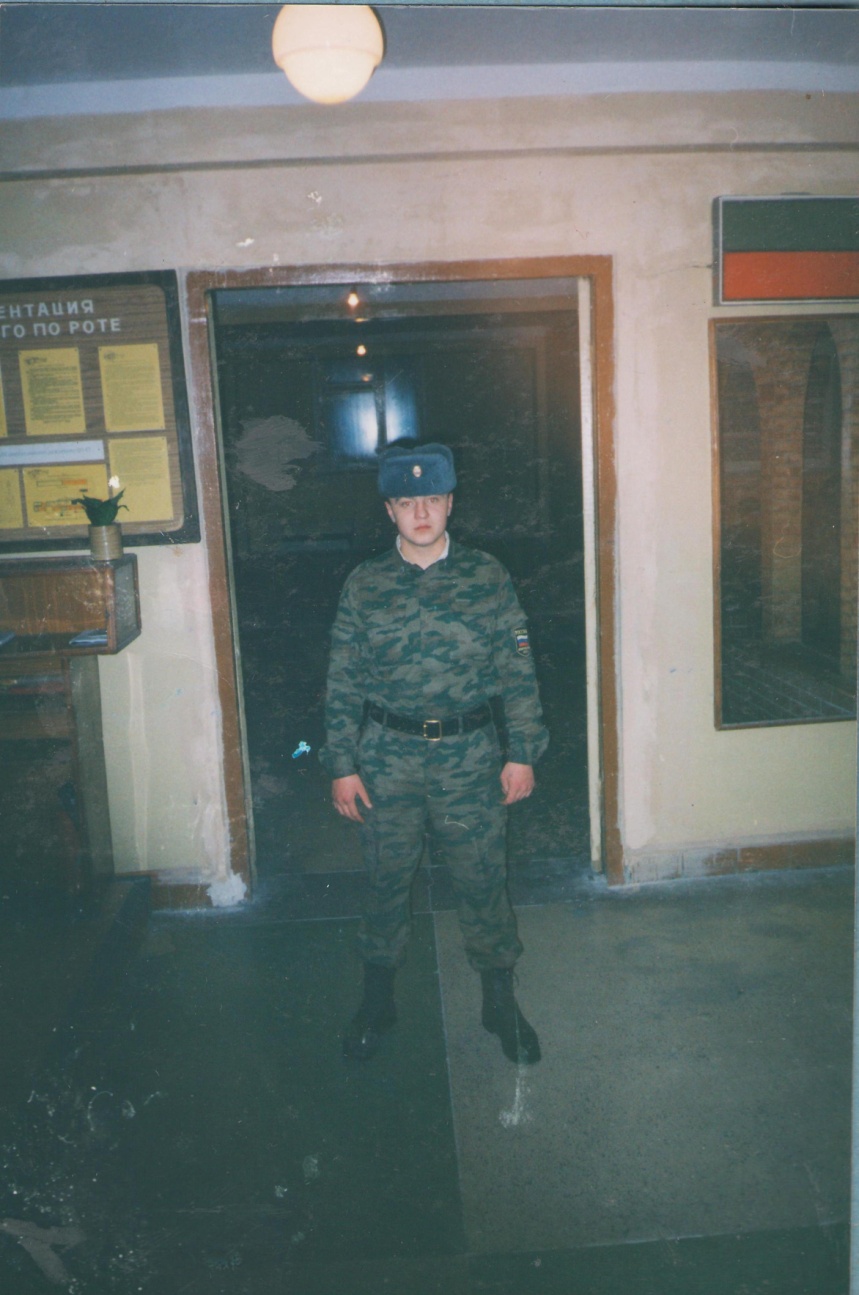 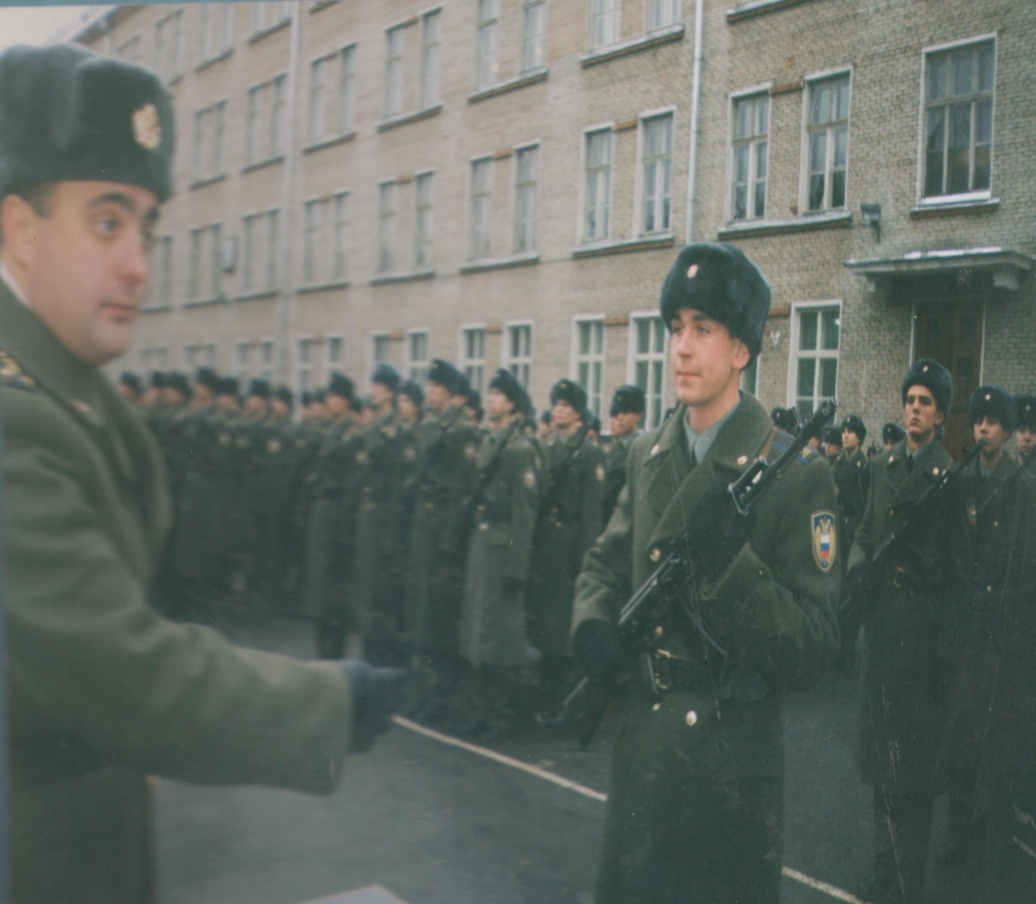 Руденков ЮрийВыпускник группы Б – 68Проходил военную службу в г. Москве,Кремлевский полк.Семыкин СергейВыпускник группы З – 4.1Проходил военную службу в г. МоскваПрезидентский полк.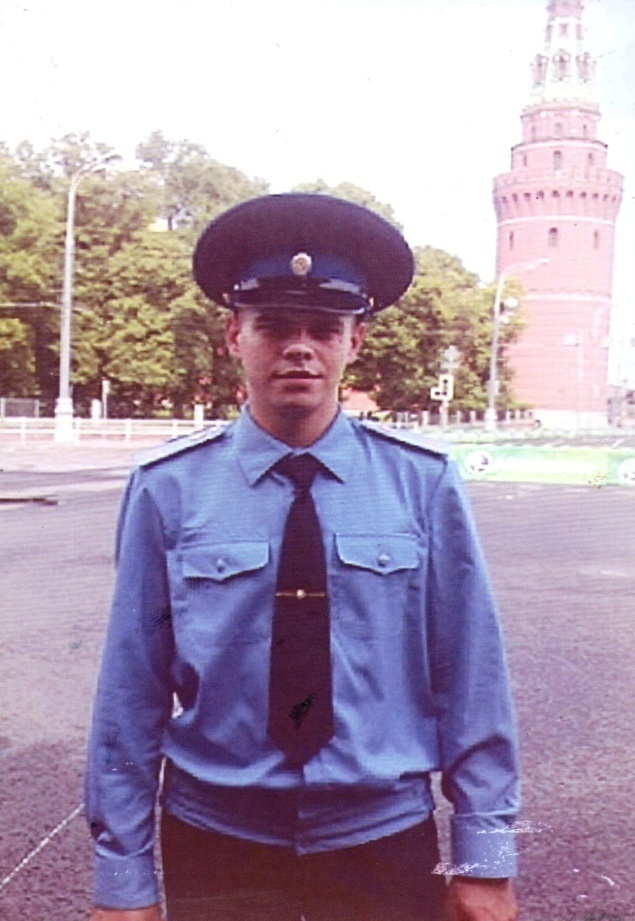 ОТЗЫВЫ О НАШИХ РЕБЯТАХ В РАЙОННОЙ ГАЗЕТЕ «ДМИТРИЕСКИЙ ВЕСТНИК»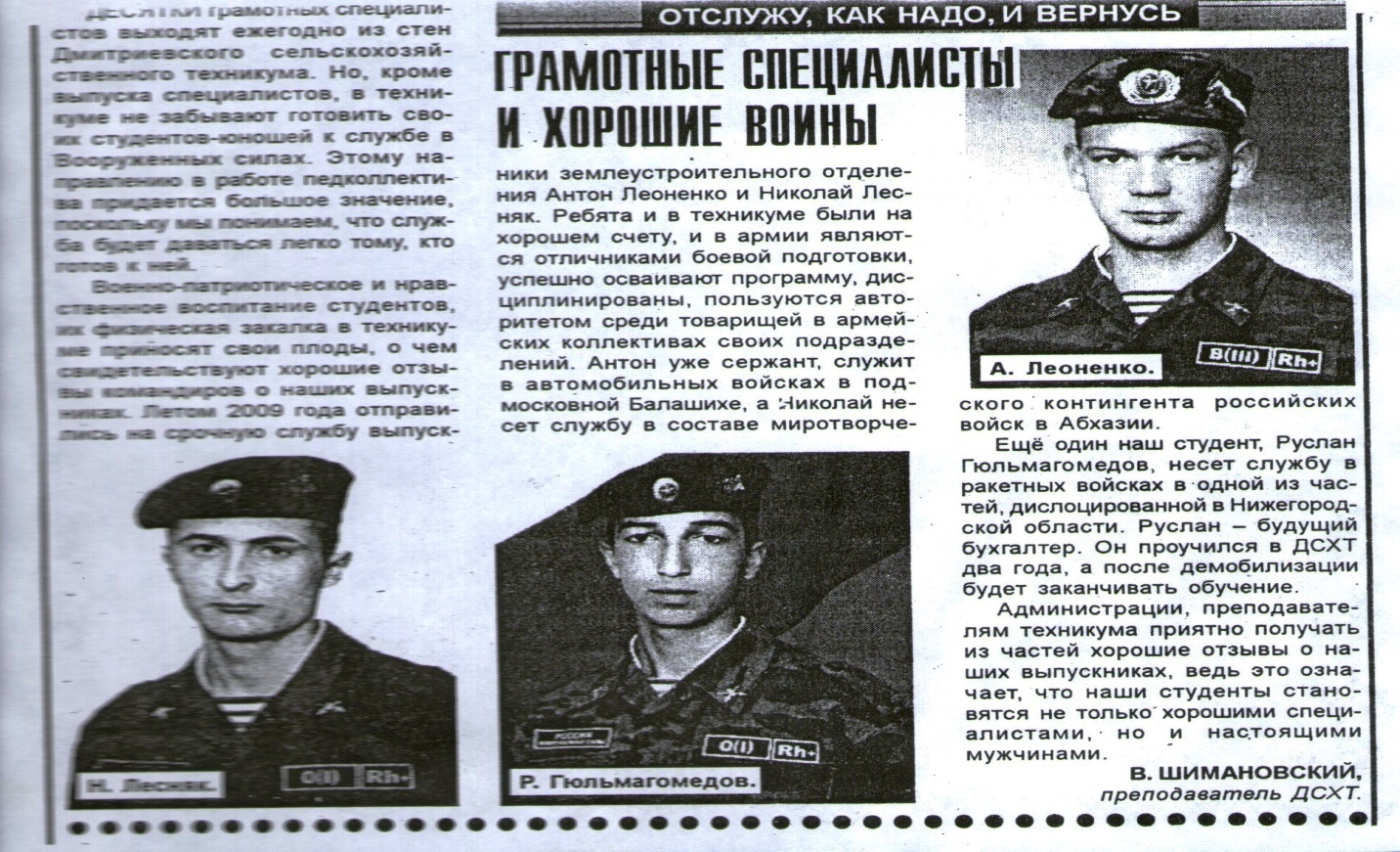 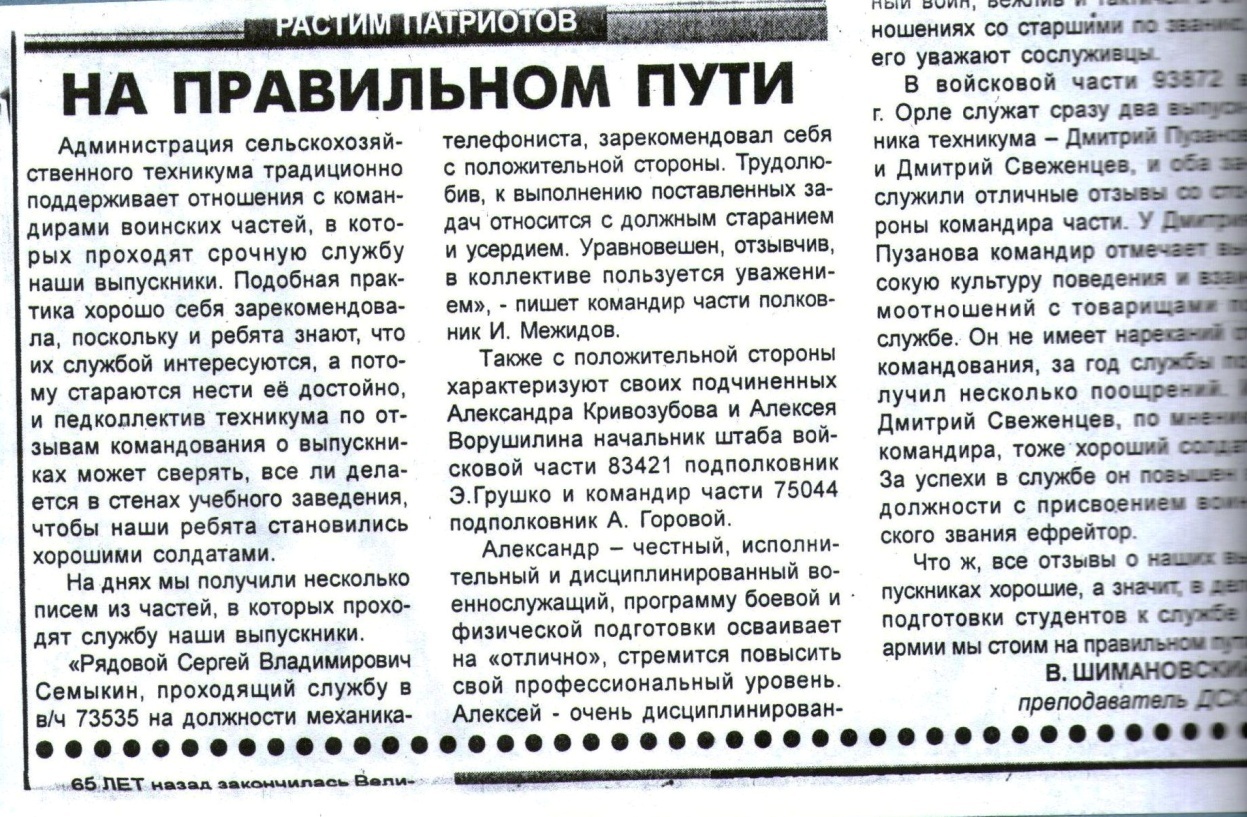 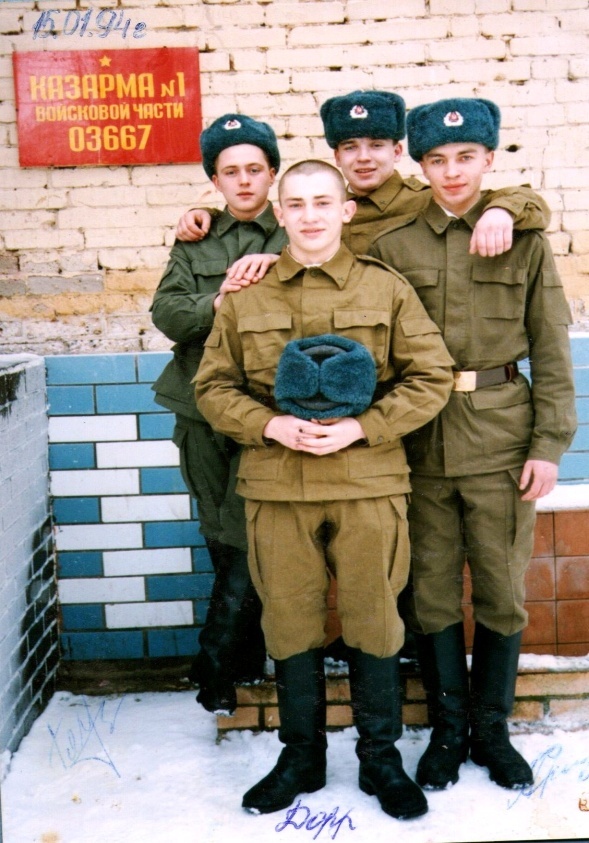 Дорофеев С., Кашин Н., Тяпин О., Минаев С.Выпускники группы З - 58Козлов ЮрийВыпускник группы З – 74Проходил военную службу в Тверской области,Конаковском районе, в/ч 1005 «З»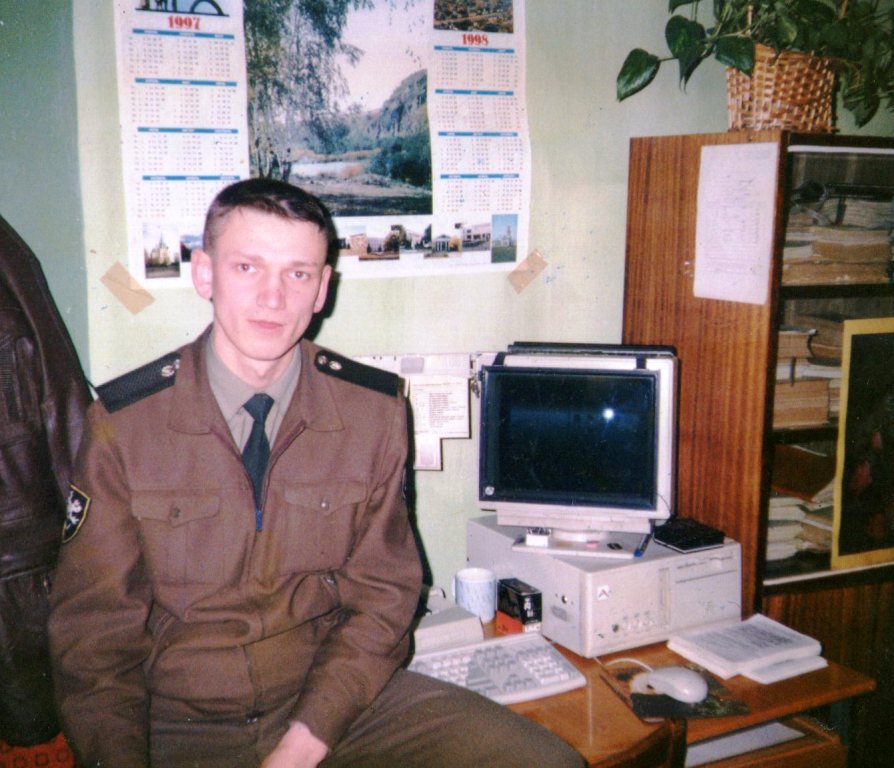 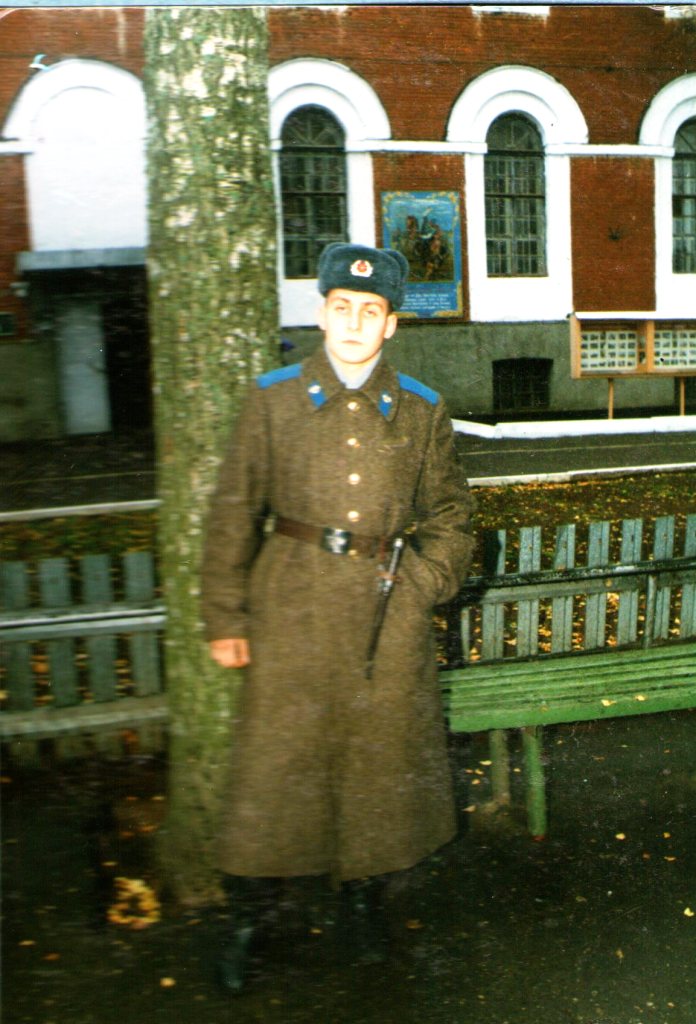 Литвинов РоманВыпускник группы Б - 65Лукошкин РоманБывший студент группы Б – 11,курсант военного училищаг. Коломна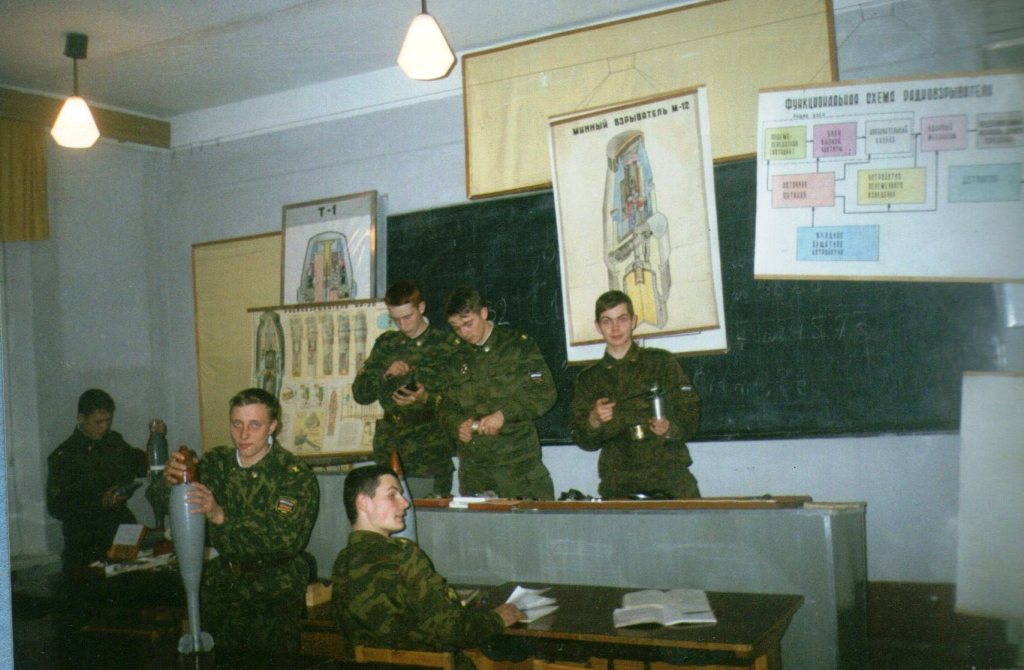 